1. Общие положенияНастоящее  положение об оплате труда в МКОУ «Хвощеватовская СОШ» разработано в соответствии с Трудовым кодексом Российской Федерации от 30 декабря . N 197-ФЗ, федеральным законом  «Об образовании в Российской Федерации» от 29 декабря . № 273 - ФЗ,  указами Президента Российской Федерации от 7 мая . N 597 "О мероприятиях по реализации государственной социальной политики" и от 1 июня . N 761 "О национальной стратегии действий в интересах детей на 2012 - 2017 годы"  в части оплаты труда работников бюджетной сферы в 2013 году и  Программой поэтапного совершенствования системы оплаты труда в государственных (муниципальных) учреждениях на 2012 - 2018 годы, утвержденной распоряжением Правительства Российской Федерации от 26 ноября . N 2190-р, Положением о системе оплаты труда  в образовательных организациях, расположенных на территории Воронежской области, утверждённым приказом департамента образования, науки и молодежной политики Воронежской области  от 26 июня 2013 года № 693, другими нормативными правовыми актами, содержащими нормы трудового права.1.1. Положение определяет:-  порядок формирования и распределения фонда оплаты труда работников общеобразовательной организации за счет средств областного бюджета и иных источников, не запрещенных законодательством Российской Федерации;- размеры минимальных должностных окладов, ставок заработной платы по профессионально-квалификационным группам (далее - ПКГ) и квалификационным уровням;- подходы к осуществлению выплат компенсационного и стимулирующего характера в зависимости от качества оказываемых государственных (муниципальных) услуг (выполняемых работ) и эффективности деятельности работников по заданным критериям и показателям;- подходы к созданию прозрачного механизма оплаты труда работников общеобразовательной организации, в том числе руководителя его заместителя. 1.2.  ПКГ и квалификационные уровни определяются следующим образом:- для работников образования - на основе приказа Министерства здравоохранения и социального развития РФ от 05.05.2008 № 216н «Об утверждении профессиональных квалификационных групп должностей работников образования».1.3. Система оплаты труда работников общеобразовательной организации формируется с учетом:- создания условий для оплаты труда работников в зависимости от результатов и качества работы, а также их заинтересованности в эффективном функционировании структурных подразделений и организации в целом, в повышении качества оказываемых услуг;- достигнутого уровня оплаты труда;- обеспечения государственных гарантий по оплате труда;- фонда оплаты труда, сформированного на календарный год;- мнения профсоюзного комитета или иного представительного органа в соответствии с частью III статьи 135 и статьей 144 Трудового кодекса РФ;- порядка аттестации работников государственных и муниципальных учреждений, устанавливаемого в соответствии с законодательством Российской Федерации;- систем нормирования труда, определяемых работодателем  с учетом мнения представительного органа работников или устанавливаемых коллективным договором на основе типовых норм труда для однородных работ (межотраслевых, отраслевых и иных норм труда, включая нормы времени, нормы выработки, нормативы численности, типовые (рекомендуемые) штатные нормативы, нормы обслуживания и другие типовые нормы, утверждаемые в порядке, установленном законодательством Российской Федерации;- перечня видов выплат компенсационного характера (Приложение к Приказу Министерства здравоохранения и социального развития РФ  от 29.12.2007 № 822);- перечня видов выплат стимулирующего характера (Приложение к Приказу Министерства здравоохранения и социального развития РФ от 29.12.2007 № 818);- рекомендаций Российской трехсторонней комиссии по регулированию социально-трудовых отношений.1.4. Оклад (должностной оклад), ставка заработной платы, базовый оклад (базовый должностной оклад) работника, полностью отработавшего за календарный месяц норму рабочего времени и выполнившего норму труда (трудовые обязанности), не может быть ниже минимального размера оплаты труда за месяц.1.5. Положение об оплате труда в МКОУ «Хвощеватовская СОШ» устанавливается в соответствии с коллективным договором, соглашениями, локальными нормативными актами, принимаемыми в соответствии с трудовым законодательством, иными нормативными правовыми актами Российской Федерации, содержащими нормы трудового права, настоящим Положением и уставом общеобразовательной организации.2. Основные понятияОклад по профессионально-квалификационным группам (ПКГ) – минимальная фиксированная величина, принимаемая для определения оклада (должностного оклада), ставки заработной платы работника (Приложение 1).Заработная плата (оплата труда работника) - вознаграждение за труд в зависимости от квалификации работника, сложности, количества, качества и условий выполняемой работы, а также компенсационные выплаты (доплаты и надбавки компенсационного характера, в том числе за работу в условиях, отклоняющихся от нормальных, работу в особых климатических условиях и на территориях, подвергшихся радиоактивному загрязнению, и иные выплаты компенсационного характера), стимулирующие выплаты (доплаты и надбавки стимулирующего характера, премии и иные поощрительные выплаты) и выплаты социального характера.Оклад (должностной оклад) – фиксированный размер оплаты труда работника за исполнение трудовых (должностных) обязанностей определенной сложности за календарный месяц без учета компенсационных, стимулирующих и социальных выплат.Тарифная ставка (ставка заработной платы) – это фиксированный размер оплаты труда работника за выполнение нормы труда определенной сложности (квалификации) за единицу времени без учета компенсационных, стимулирующих и социальных выплат.Компенсационные выплаты – дополнительные выплаты работнику за работы: во вредных и (или) опасных и иных особых условиях труда; в условиях труда, отклоняющихся от нормальных, в том числе за работы, не входящие в круг основных должностных обязанностей.Выплаты компенсационного характера осуществляются из базовой части фонда оплаты труда в размерах не ниже установленных Трудовым кодексом Российской Федерации. Размеры компенсационных выплат устанавливаются с учетом мнения профсоюзного комитета и органа, осуществляющего общественно-государственное управление общеобразовательной организацией.Выплаты компенсационного характера устанавливаются в суммарном и (или) процентном отношении к должностному окладу, ставке заработной платы, без учета повышающих коэффициентов. Применение выплаты компенсационного характера не образует новый оклад и не учитывается при начислении компенсационных и стимулирующих выплат.Стимулирующие выплаты – выплаты, предусмотренные работникам общеобразовательной организации с целью повышения их заинтересованности  в достижении качественных результатов труда.Стимулирующие выплаты выплачиваются за счет средств фонда стимулирования труда общеобразовательной организации. 3. Формирование фонда оплаты труда общеобразовательной организацииФормирование фонда оплаты труда в МКОУ «Хвощеватовская СОШ» осуществляется в пределах объема средств общеобразовательной организации на текущий финансовый год, определенного в соответствии с региональным нормативом подушевого финансирования, с учетом особенностей образовательных программ, реализуемых общеобразовательной организацией, а также эффективности их реализации, количества обучающихся и отражается в плане финансово-хозяйственной деятельности общеобразовательной организации (для бюджетных и автономных организаций) или в бюджетной смете (для казенных организаций).Фонд оплаты труда рассчитывается по следующей формуле:  , где:ФОТ – фонд оплаты труда общеобразовательной организации;S – сумма субвенции (субсидии) для возмещения нормативных затрат, связанных с оказанием в соответствии с государственным (муниципальным) заданием государственных (муниципальных) услуг (выполнением работ);Кs – коэффициент увеличения субвенции (субсидии) при достижении показателей качества реализации образовательных программ (предоставления услуг), закреплённых в государственном (муниципальном) задании. Данный коэффициент может быть применён при организации региональной системы рейтингования общеобразовательных организаций, для организаций, имеющих лучшие показатели при рейтинговании (количество организаций, по отношению к которым может быть применён данный коэффициент, устанавливается приказом Департамента).  Для остальных общеобразовательных организаций Кs = 1.Уч.р – доля учебных расходов в нормативе финансового обеспечения реализации образовательных программ;В - коэффициент увеличения фонда оплаты труда, связанного с уплатой страховых взносов на обязательное пенсионное страхование, обязательное социальное страхование, на случай временной нетрудоспособности, на обязательное медицинское страхование, на обязательное социальное страхование от несчастных случаев на производстве и профессиональных заболеваний в соответствии с законодательством РФ.4. Распределение фонда оплаты труда 4.1. Фонд оплаты труда МКОУ «Хвощеватовская СОШ» состоит из базовой части (ФОТб) и стимулирующей части (ФОТст).ФОТоо = ФОТб + ФОТстОбъем стимулирующей части определяется по формуле:ФОТст = ФОТоо х ш, где:ш – стимулирующая доля ФОТоо.Рекомендуются следующие значения стимулирующей доли ФОТоо: - на 1 сентября 2013 не менее 15%; - на 1 сентября 2014 не менее 20%;- на 1 сентября 2015 не менее 30%.4.2. Базовая часть фонда оплаты труда обеспечивает гарантированную заработную плату руководителей (руководитель общеобразовательной организации, руководитель структурного подразделения, заместители руководителя и др.), педагогического (учителя, преподаватели, мастера производственного обучения, воспитатели, воспитатели групп продленного дня, педагоги-психологи, психологи, социальные педагоги, педагоги дополнительного образования, организаторы внеклассной и внешкольной работы и др.), учебно-вспомогательного (вожатые, лаборанты и др.) и младшего обслуживающего (уборщики, дворники, водители и др.) персонала общеобразовательной организации и складывается из:ФОТб = ФОТауп + ФОТпп + ФОТувп + ФОТмоп, где:ФОТауп – фонд оплаты труда для административно-управленческого персонала;ФОТпп – фонд оплаты труда для педагогического персонала (учителя и другие педагогические работники);ФОТувп – фонд оплаты труда для учебно-вспомогательного персонала;ФОТмоп – фонд оплаты труда для младшего обслуживающего персонала.4.3. Особенность формирования базовой части фонда оплаты труда учителей.Базовая часть фонда оплаты труда учителей формируется из: ФОТу= ФОТаз+ФОТназ+Вкх, где:ФОТаз – фонд оплаты труда за аудиторную занятость;ФОТназ – фонд оплаты труда за неаудиторную занятость;Вкх – выплаты компенсационного характера. Доли ФОТаз –  90%, ФОТназ –  10%. 4.4. Руководитель на основе рекомендаций (Приложение  1) формирует и утверждает штатное расписание МКОУ «Хвощеватовская СОШ» в пределах фонда оплаты труда с учётом следующих условий:1). Доля фонда оплаты труда административно-управленческого персонала (руководитель, заместитель) не может превышать:- 14% на 1 сентября 2013 года;- 13% на 1 сентября 2014 года;- 12% на 1 сентября 2015 года. При этом доля фонда стимулирующих выплат должна составлять не менее 30% от фонда оплаты труда административно-управленческого персонала.Доля фонда оплаты труда административно-управленческого персонала может быть увеличена не более чем на 2% при наличии как минимум одного из следующих условий:- наличие дополнительного финансирования из внебюджетных источников, в том числе от приносящей доход деятельности;- общеобразовательная организация, имеет статус региональной или федеральной инновационной площадки (при условии увеличения доли фонда стимулирующих выплат);- общеобразовательная организация  работает в двухсменном режиме.2). Доля фонда оплаты труда педагогического персонала в общем фонде оплаты труда должна быть:- на 1 сентября 2013 не менее 65%;- на 1 сентября 2014 не менее 68%;- на 1 сентября 2015 не менее 70%.4.5. Оплата труда работников общеобразовательной организации производится на основании трудовых договоров между руководителем организации и работниками.5. Расчет заработной платы работников5.1. Месячная заработная плата работников МКОУ «Хвощеватовская СОШ» определяется по следующей формуле:, где:Зп – месячная заработная плата;Од – оклад (должностной оклад);К – компенсационные выплаты;С – стимулирующие выплаты;Всх – выплаты социального характера.Оклад (должностной оклад) рассчитывается по формуле: , где:Б – оклад по ПКГ (Приложение 2);Кс - коэффициент удорожания по местонахождению общеобразовательной организации (город - 1, село - 1,25);Кн – коэффициент постоянных повышающих надбавок к окладу (должностному окладу), ставке заработной платы в зависимости от специфики и особенностей труда (Таблица 1).При этом постоянно гарантированной величиной является оклад (должностной оклад), ставка заработной платы и коэффициент постоянных повышающих надбавок. Остальные части заработной платы выплачиваются в пределах утверждённого фонда оплаты труда, в соответствии с условиями труда, его количеством, качеством.Таблица 1  Размеры постоянных повышающих надбавок к окладу (должностному окладу) ставке заработной платы5.2. При наличии нескольких оснований для установления постоянных повышающих надбавок расчет коэффициента постоянных повышающих надбавок к окладу производится по формуле:5.3. Повышения окладов (должностных окладов), ставок заработной платы по вышеуказанным основаниям образуют новые размеры окладов (должностных окладов), ставок заработной платы, применяемые при исчислении заработной платы с учетом объема работы (учебной нагрузки, педагогической работы и т.д.).5.4. Особенности расчета заработной платы учителей в МКОУ «Хвощеватовская СОШ»Размер оклада (должностного оклада) учителей определяется по следующей формуле:, где:Од – оклад (должностной оклад) педагогического работника;Оаз – оплата за аудиторную занятость;Оназ – оплата за неаудиторную занятость. 5.4.1. Расчёт заработной платы учителей на основе окладов по ПКГ.Размер оплаты за аудиторную занятость учителей определяется по следующей формуле: , где:Б–оклад по ПКГ (Приложение 1);Кс - коэффициент удорожания по местонахождению общеобразовательной организации (город - 1, село - 1,25);Кн – коэффициент постоянных повышающих надбавок к окладу (должностному окладу), ставке заработной платы в зависимости от специфики и особенностей труда (Таблица 1).Фн - фактическая учебная нагрузка в неделю;Нчс - норма часов педагогической работы в неделю за ставку заработной платы (18ч. – учителям 1-11 классов);Кпр - коэффициент, учитывающий особенности обучения предметам, устанавливается следующим образом (Таблица 2):	Таблица 2.Кпр вычисляется исходя из суммы баллов особенности предмета (Таблица 3).Таблица 3.Расчёт коэффициента за особенность предмета (Кпр)где показатели особенности предметов могут иметь следующие значения:ЕГЭ - участие предмета в ЕГЭ (2 - обязательный, 1 - по выбору, 0 - нет);Подготовка - сложность подготовки к занятиям (большая информативная емкость предмета, обновление содержания, большое количество источников, изготовление дидактических и инструктивно-методических материалов) (1;0,5);Лабораторные - требуется подготовка лабораторного и демонстрационного оборудования (1;0);Условия - неблагоприятные условия труда педагога (химия, информатика (1;0));Тетради - проверка тетрадей (2- проверка высокой трудоемкости, 1 - проверка средней трудоемкости, 0 - не требуется);ТБ - особые требования по охране труда и здоровья обучающихся (1;0).С учетом специфики основной образовательной программы общеобразовательной организации в расчёт коэффициента особенности предмета могут быть введены как другие учебные предметы (курсы, учебные модули), так и дополнительные показатели (проведение учителем консультаций, дополнительных занятий с обучающимися, реализация проектов  и др).Числовые значения показателей особенностей предметов в МКОУ «Хвощеватовская СОШ» устанавливаются самостоятельно руководителем с учетом мнения профсоюзного комитета или другого представительного органа  общеобразовательной организации, наделенного соответствующими полномочиями.Размер оплаты за фактическую учебную нагрузку учителя рассчитывается по каждому предмету и ступени отдельно, полученные значения суммируются.В пределах фонда оплаты труда в МКОУ «Хвощеватовская СОШ» учителям  могут быть установлены дополнительные коэффициенты за работу в профильных классах и группах (в том числе при реализации индивидуальных учебных планов), за дистанционное обучение и др.К - индивидуальный коэффициент для МКОУ «Хвощеватовская СОШ»,  который рассчитывается по формуле , где: ФОТаз – фонд оплаты труда за аудиторную занятость, полученный при распределении фонда оплаты труда общеобразовательной организации;ФОТазф – фонд оплаты труда за аудиторную занятость  фактически сложившийся при расчете заработной платы учителей.Индивидуальный коэффициент (К) не может быть менее 1, в случае если при расчете значение (К)  меньше 1, то применяется (К) = 1.Методика расчета оплаты за неаудиторную занятость учителей предлагается в двух вариантах. Выбор методики общеобразовательной организацией определяется решением трудового коллектива, оформленным в установленном законодательством порядке.Расчет оплаты за неаудиторную занятость от средней стоимости 1 часа учебной работы с классом.	Средняя стоимость 1 часа учебной работы с классом  (Скл-час) определяется по формуле:	, где: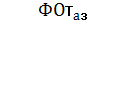 ФОТаз - фонд оплаты труда за аудиторную занятость;Уп – фактический объём часов по учебному плану организации (с учетом деления на группы и объединения классов).Оплата за  неаудиторную занятость (Оназ) при использовании средней стоимости 1 часа учебной работы с классом, сложившаяся в общеобразовательной организации, определяется по следующей формуле: , где:Упназ – количество часов неаудиторной занятости.Учитывая требования к структуре образовательной программы, определенные федеральными государственными образовательными стандартами, в структуре базовой части оплаты труда педагогических работников возможен учет видов деятельности  (Таблица 4), подлежащих локальному нормированию и определению стоимости в общеобразовательной организации.Таблица 4. Виды неаудиторной деятельности  в условиях реализации ФГОС общего образования6. Расчет заработной платы руководителей 6.1. Заработная плата руководителя формируется из оклада (должностного оклада), стимулирующих выплат (в том числе единовременной материальной помощи при уходе в очередной отпуск) и рассчитывается по следующей формуле:Зпр = Одр+Ср+Мпр, где:Зпр – заработная плата руководителя;Одр – оклад (должностной оклад) руководителя;Ср – стимулирующие выплаты руководителя;Мпо  – материальная помощь при уходе в очередной отпуск.6.2. Оклад (должностной оклад) руководителя формируется на основе средней заработной платы работников, сложившейся в общеобразовательной организации за год, предшествующий расчётному, и надбавок:- за группу оплаты труда по объемным показателям;- по итогам аттестации;- за наличие государственных и отраслевых наград, почетных званий, ученой степени и ученого звания.Предельный уровень соотношения среднегодовой заработной платы руководителя общеобразовательной организации и средней заработной платы работников этой организации устанавливается учредителем в пределах  кратности от 1 до 8, при выполнении условий, указанных в п 4.4. настоящего Положения.Оклад (должностной оклад) руководителя рассчитывается по следующей формуле: , где:Одр - оклад руководителя;СЗпоо – средняя заработная плата работников, сложившаяся в общеобразовательной организации за год, предшествующий расчётному;Кгот – коэффициент за группу оплаты труда;Кзв – коэффициент за государственные награды, почетные звания, ученую степень и ученое звание;Ккв – сумма повышающей надбавки по итогам аттестации, утверждаемой приказом учредителя общеобразовательной организации.Средняя заработная плата работников определяется путем деления среднегодового фонда оплата труда (суммы окладов (должностных окладов), ставок заработной платы и выплат стимулирующего характера, без учета выплат компенсационного и социального характера, выходного пособия и окончательного расчета) работников общеобразовательной организации за исключением  фонда оплаты труда административно-управленческого персонала (руководитель, заместители и гл. бухгалтер) на  штатную численность работников, за исключением штатной численности административно-управленческого персонала (руководитель, заместители и гл.бухгалтер). Расчет средней заработной платы работников общеобразовательной организации осуществляется за календарный год, предшествующий году установления должностного оклада руководителя. Для установления дифференциации в оплате труда руководителей выделяются четыре группы по оплате труда. Отнесение общеобразовательных организаций к одной из 4-х групп по оплате труда руководителей осуществляется в зависимости от объемных показателей деятельности общеобразовательных организаций, характеризующих масштаб руководства: численность работников, количество обучающихся (воспитанников), сменность работы, превышение плановой (проектной) наполняемости и другие показатели, значительно осложняющие работу по руководству организацией  (Приложение 3). Положение о порядке отнесения общеобразовательных организаций к группам по оплате труда руководителей утверждается учредителем. Группа по оплате труда руководителей определяется не чаще одного раза в год на основании соответствующих документов, подтверждающих наличие объемов показателей.Группа по оплате труда для вновь открываемых общеобразовательных организаций устанавливается, исходя из плановых (проектных) показателей, не более чем на 2 года.За руководителями общеобразовательных организаций, находящихся на капитальном ремонте, сохраняется группа по оплате труда руководителей, определенная до начала ремонта, но не более чем на один год.Рекомендуются следующие размеры коэффициента за группу оплаты труда руководителя:1 группа – Кгот = 3,0;2 группа – Кгот = 2,5;3 группа – Кгот = 2,0;4 группа – Кгот = 1,5.Размер коэффициента за группу оплаты труда руководителя может быть уменьшен или увеличен в зависимости от объёма фонда оплаты труда административно-управленческого персонала, рассчитанного в соответствии с п 4.4. настоящего положения. 6.3. Фонд стимулирования руководителя состоит из 4 квартальных премий и 1 материальной помощи к очередному отпуску в размере оклада руководителя с установленными надбавками.Размер стимулирующих выплат руководителя общеобразовательной организации рассчитывается ежеквартально по следующей формуле:, где:Ср – размер стимулирующей выплаты руководителя общеобразовательной организации;ФОТстр(к) – плановый фонд стимулирования руководителя за квартал;Кстр - коэффициент стимулирования руководителя, рассчитывающийся в зависимости от достижения общеобразовательной организацией показателей качества предоставления услуг (выполнения работ), предусмотренных государственным (муниципальным) заданием, и эффективности деятельности руководителя (Приложение 4).Достижение указанных показателей фиксируется в единой системе рейтингования общеобразовательных организаций.  Диапазон Кстр устанавливается в пределах от 0,0 до 1,0 (Приложение 5). Установленный  размер коэффициента стимулирования  руководителя сохраняется в течении всего учебного года.6.4. Размер должностного оклада и выплат стимулирующего характера, а также показатели качества выполнения работы и критерии их оценки определяются трудовым договором. 6.5. Должностной оклад  заместителя руководителя МКОУ «Хвощеватовская СОШ»,  устанавливается – на   30% ниже должностного оклада руководителя (без учета выплат за государственные и отраслевые награды, почетные звания, ученую степень и ученое звание, а также повышающей надбавки по итогам аттестации). Сумма повышающей надбавки по итогам аттестации утверждается приказом руководителя МКОУ «Хвощеватовская СОШ», но не более суммы повышающей надбавки руководителю.Выплаты компенсационного и стимулирующего характера осуществляются в пределах фонда оплаты труда административно-управленческого персонала.6.6. В трудовом договоре с руководителем МКОУ «Хвощеватовская СОШ» могут быть предусмотрены дополнительные выплаты за счет средств, получаемых от внебюджетной деятельности. Порядок осуществления таких выплат определяется учредителем.7. Выплаты компенсационного характера7.1. Выплаты компенсационного характера осуществляются из базовой части фонда оплаты труда за работы во вредных и (или) опасных и иных особых условиях труда; в условиях труда, отклоняющихся от нормальных (при выполнении работ различной квалификации, совмещении профессий (должностей)).7.2. Выплаты компенсационного характера за работы во вредных и (или) опасных и иных особых условиях труда и в условиях труда, отклоняющихся от нормальных, осуществляются в размерах не ниже предусмотренных трудовым законодательством и иными нормативными правовыми актами, содержащими нормы трудового права.Работникам, занятым на работах во вредных и (или) опасных условиях труда, устанавливаются доплаты за работу с вредными и тяжелыми условиями работы – не менее 4 % от оплаты за фактическую учебную нагрузку учителя, должностного оклада работника.Установление вышеуказанных доплат производится по результатам аттестации рабочих мест. Конкретный размер выплаты работникам определяется в зависимости от продолжительности их работы во вредных и (или) опасных условиях труда.7.3. Выплаты компенсационного характера за расширение зоны обслуживания, выполнение дополнительных работ, связанных с образовательным процессом и не входящих в круг основных обязанностей работника (в том числе участие в общественной работе, ведение музейной работы), устанавливаются самостоятельно в пределах базовой части фонда оплаты труда.7.4. При определении компенсационных выплат за классное руководство и заведывание кабинетом, лабораторией, учебно-опытным участком, учебной мастерской  применяется формула:К = Б х Кр, где:К – компенсационные выплаты;Б – оклад по ПКГ;Кр – коэффициент компенсационных выплат (Таблица 5).Таблица 5Минимальные размеры коэффициента компенсационных выплат.Коэффициент компенсационных выплат может быть увеличен в пределах  фонда оплаты труда в общеобразовательной организации.Рекомендуется учителям, работающим в классах с наполняемостью ниже нормативной, компенсационные выплаты за классное руководство выплачивать пропорционально количеству обучающихся.7.5. Конкретные размеры компенсационных выплат устанавливаются работодателем в порядке, установленном статьей 372 Трудового Кодекса Российской Федерации для принятия локальных нормативных актов, либо коллективным договором, трудовым договором. Максимальным размером такие выплаты не ограничиваются, но минимальная сумма не может быть ниже размеров, установленных трудовым законодательством и иными нормативными правовыми актами, содержащими нормы трудового права.8. Стимулирующие выплаты8.1. Выплаты (надбавки) стимулирующего характера производятся работникам общеобразовательной организации в зависимости от результатов и качества работы, а также их заинтересованности в эффективном функционировании структурных подразделений и организации в целом.Оценка результатов и качества работы может осуществляться на основе единых региональных критериев и показателей по каждой категории работников, занятых в общеобразовательной организации, а  также с использованием единых механизмов, в том числе автоматизированных, которые обеспечат объективный и открытый характер оценки достижения установленных критериев и показателей. Критерии и показатели могут быть дополнены как на уровне учредителей общеобразовательных организаций, так и на уровне самих организаций.Конкретный перечень критериев и показателей, а также механизмы оценки их достижения (Приложение 6) являются неотъемлемой частью данного положения.Руководитель общеобразовательной организации обеспечивает заключение с работниками дополнительных соглашений к трудовом договорам, где должны быть зафиксированы критерии и показатели, характеризующие результаты и качество работы каждого работника, механизмы оценки их достижения, а также размеры премиальных выплат в зависимости от достижения критериев и показателей и условия их выплаты.Размер стимулирующих надбавок может устанавливаться как в абсолютном значении, так и в процентном отношении к окладу (должностному окладу), ставке заработной платы и максимальным значением не ограничивается.Выплаты стимулирующего характера производятся в пределах выделенного фонда оплаты труда и средств из внебюджетных источников.Работникам, проработавшим неполный период, выплаты премии производятся с учётом фактически отработанного времени.8.2. Премии не выплачиваются или выплачиваются частично при следующих нарушениях:- при не достижении критериев и показателей, характеризующих результаты и качество труда;- при невыполнении или несвоевременном выполнении приказов и распоряжений, других локальных нормативных актов;- при наличии обоснованных жалоб участников образовательного процесса на  нарушение работником норм педагогической этики, правил поведения и работы с обучающимися, а также на низкое качество обучения, подтверждённые результатами проведённого служебного расследования (проверки);- при отказе от участия в мероприятиях, проводимых в соответствии с планом работы организации; - при нарушении правил ведения документации, подтверждённом результатами проведённого служебного расследования (проверки).8.3. Руководитель общеобразовательной организации с учетом мнения профсоюзной организации представляет в орган общественно-государственного управления организации, наделенный соответствующими полномочиями, аналитическую информацию о достижении критериев и показателей деятельности работников. Данная информация является основанием для их стимулирования.Порядок рассмотрения органом общественно-государственного управления  общеобразовательной организации, наделенного соответствующими полномочиями, вопроса о стимулировании работников устанавливается соответствующим положением. 9. Выплаты социального характера9.1. Выплаты социального характера направлены на социальную поддержку работников и не связаны с выполнением ими трудовых функций. Выплаты социального характера имеют форму материальной помощи и единовременной выплаты к юбилейным датам. Выплаты социального характера осуществляются в пределах выделенного фонда оплаты труда (при наличии экономии) и внебюджетных источников.9.2. Выплата материальной помощи сотрудникам производится по заявлениям сотрудников и не должна превышать должностного оклада.9.3. По письменному заявлению работника производится:- единовременная выплата при увольнении (в связи с выходом на пенсию по возрасту);- единовременная выплата (в связи с юбилейными датами (50,55,60 лет)).Порядок назначения и размеры единовременного денежного вознаграждения при выходе на пенсию педагогических работников устанавливается Положением о назначении единовременного денежного вознаграждения при выходе на пенсию педагогических работников с учетом мнения профсоюзного комитета и органа общественно-государственного управления общеобразовательной организации, наделенного соответствующими полномочиями.10. Другие вопросы оплаты труда работниковВ общеобразовательной организации предусматриваются должности административно-управленческого, педагогического, учебно-вспомогательного и младшего обслуживающего персонала. Штатное расписание по видам персонала составляется по всем структурным подразделениям общеобразовательной организации в соответствии с её уставом.Численный состав работников организации должен быть достаточным для гарантированного выполнения функций, задач и объемов работ, установленных учредителем.Заработная плата педагогических работников, осуществляющих образовательный процесс, устанавливается исходя из тарифицируемой педагогической нагрузки.В случае, если педагогическим работникам с их согласия установлены часы преподавательской (учебной) работы менее нормы, определенной приказом Министерства образования и науки Российской Федерации от 24 декабря . № 2075 «О продолжительности рабочего времени (норме часов педагогической работы за ставку заработной платы) педагогических работников», оплата его труда осуществляется пропорционально отработанному времени с учетом часов преподавательской (учебной) работы, а также другой педагогической работы, предусмотренной должностными обязанностями и режимом рабочего времени. Руководитель в пределах фонда оплаты труда  в соответствии со статьёй 59 ТК РФ имеет право заключать срочные трудовые договоры для:- выполнения временных (до двух месяцев) работ;- выполнения сезонных работ, когда в силу природных условий работа может производиться только в течение определенного периода (сезона);- для проведения работ, выходящих за рамки обычной деятельности работодателя (реконструкция, монтажные, пусконаладочные и другие работы), а также работ, связанных с заведомо временным (до одного года) расширением производства или объема оказываемых услуг.Положением об оплате труда работников общеобразовательной организации может быть предусмотрено установление персонального повышающего коэффициента.Персональный повышающий коэффициент к окладам (должностным окладам), ставкам заработной платы устанавливается работнику с учетом уровня его профессиональной подготовки, сложности, важности выполняемой работы, степени самостоятельности и ответственности при выполнении поставленных задач и других факторов. Значение коэффициента не должно превышать 3.Персональный повышающий коэффициент к окладу (должностному окладу), ставке заработной платы может быть установлен на определенный период времени. Решение об установлении повышающего коэффициента к окладу (должностному окладу), ставке заработной платы и его размере принимается руководителем с учетом мнения профсоюзного комитета и органа общественно-государственного управления, наделенного соответствующими полномочиями, в отношении конкретного работника в пределах фонда оплаты труда.Применение персонального повышающего коэффициента не образует новый оклад и не учитывается при начислении компенсационных и стимулирующих выплат. Размер выплат по персональному повышающему коэффициенту к окладу (должностному окладу), ставке заработной платы определяется путем умножения размера оклада (должностного оклада), ставки заработной платы на персональный повышающий коэффициент.Приложение 1Таблица 1Рекомендации по формированию штатного расписания руководящих работников, административно-хозяйственного, педагогического, учебно-вспомогательного и младшего обслуживающего персонала средних общеобразовательных организацийТаблица 2Приложение 2   Минимальные оклады по профессионально - квалификационным группам (ПКГ) должностей работников образовательных организаций1. Профессиональная квалификационная группа должностей рабочих первого уровня (№ 248н)2. Профессиональная квалификационная группа должностей рабочих второго уровня (№ 248н)3. Профессиональная квалификационная группа должностей педагогических работников (№ 216н)4. Профессиональная квалификационная группа должностей руководителей структурных подразделений (№ 216н)Приложение 3 Объемные показатели, характеризующие масштаб управления общеобразовательной организациейТаблица 1При установлении группы по оплате труда руководителя общеобразовательной организации контингент обучающихся (воспитанников) определяется по списочному составу на начало учебного года.Группы оплаты труда для руководителя общеобразовательной организации в зависимости от суммы баллов.Таблица 2Приложение 4Показатели   эффективности работы руководителей  общеобразовательных организаций (далее ОО)Приложение 5 Значения коэффициента стимулирования руководителя (Кстр ) общеобразовательной организации в зависимости от суммы баллов (для средних общеобразовательных организаций)Приложение 5 Критерии и показатели оценки  качества труда учителя Под расчётным периодом понимается премиальный период, соответствующий календарному кварталу. I квартал: - в показателе 1.1, индикаторе И 1.1.1 предоставляются данные за III четверть;- в показателе 1.1, индикаторе И 1.1.2 предоставляются сравнительные данные за II и III четверть.II квартал:- в показателе 1.1, индикаторе И 1.1.1 предоставляются данные за IV четверть;- в показателе 1.1, индикаторе И 1.1.2 предоставляются сравнительные данные за III и IV четверть.III квартал: 	- данные по всем показателям не предоставляются, стимулирующие выплаты производятся в соответствии с данными за II квартал; IV квартал:- в показателе 1.1, индикаторе И 1.1.1 предоставляются данные за II четверть;- в показателе 1.1, индикаторе  И 1.1.2 предоставляются сравнительные данные за I и II четверть.Данные по критериям и показателям предоставляются в следующие периоды:- для расчета размера стимулирующих выплат за  I квартал - 20-25 декабря т.г.;- для расчета размера стимулирующих выплат за  II квартал - 20-25 марта т.г.;- для расчета размера стимулирующих выплат за  III -  IV кварталы - 20-25 июня т.г.№ п/пКатегории работников и основания установления надбавокРазмер Кн	Примечания	1.Всем работникам при наличии квалификационной категорииКоэффициент за квалификационную категорию сохраняется до конца месяца, в котором закончился срок действия квалификационной категории.Коэффициент за квалификационную категорию сохраняется на год в следующих случаях:- длительный отпуск до года;- заграничная командировка;- длительное лечение (более 6 месяцев);- в течение года до ухода работника на пенсию по возрасту.После окончания отпуска по уходу за ребенком до трех лет коэффициент квалификационной категории сохраняется на период до двух лет с момента выхода из отпуска по уходу за ребенком.1.1.- высшая квалификационная категория1.4Коэффициент за квалификационную категорию сохраняется до конца месяца, в котором закончился срок действия квалификационной категории.Коэффициент за квалификационную категорию сохраняется на год в следующих случаях:- длительный отпуск до года;- заграничная командировка;- длительное лечение (более 6 месяцев);- в течение года до ухода работника на пенсию по возрасту.После окончания отпуска по уходу за ребенком до трех лет коэффициент квалификационной категории сохраняется на период до двух лет с момента выхода из отпуска по уходу за ребенком.1.2.- первая квалификационная категория1.2Коэффициент за квалификационную категорию сохраняется до конца месяца, в котором закончился срок действия квалификационной категории.Коэффициент за квалификационную категорию сохраняется на год в следующих случаях:- длительный отпуск до года;- заграничная командировка;- длительное лечение (более 6 месяцев);- в течение года до ухода работника на пенсию по возрасту.После окончания отпуска по уходу за ребенком до трех лет коэффициент квалификационной категории сохраняется на период до двух лет с момента выхода из отпуска по уходу за ребенком.1.3.- вторая квалификационная категория1.1Коэффициент за квалификационную категорию сохраняется до конца месяца, в котором закончился срок действия квалификационной категории.Коэффициент за квалификационную категорию сохраняется на год в следующих случаях:- длительный отпуск до года;- заграничная командировка;- длительное лечение (более 6 месяцев);- в течение года до ухода работника на пенсию по возрасту.После окончания отпуска по уходу за ребенком до трех лет коэффициент квалификационной категории сохраняется на период до двух лет с момента выхода из отпуска по уходу за ребенком.2.Работникам за стаж непрерывной работы (выслугу лет). При стаже: Выплата за стаж непрерывной работы может осуществляться работникам, для которых данная образовательная организация является местом основной работы. В стаж непрерывной работы включается:- время работы в данной организации;- время военной службы граждан, если в течение трех месяцев после увольнения с этой службы они поступили на работу в ту же организацию;- время отпуска по уходу за ребенком до достижения им возраста трех лет работникам, состоящим в трудовых отношениях с организацией;- для педагогических работников в непрерывный трудовой стаж  входит стаж педагогической работы в образовательных учреждениях.2.1.- от 3 до 5 лет1.02Выплата за стаж непрерывной работы может осуществляться работникам, для которых данная образовательная организация является местом основной работы. В стаж непрерывной работы включается:- время работы в данной организации;- время военной службы граждан, если в течение трех месяцев после увольнения с этой службы они поступили на работу в ту же организацию;- время отпуска по уходу за ребенком до достижения им возраста трех лет работникам, состоящим в трудовых отношениях с организацией;- для педагогических работников в непрерывный трудовой стаж  входит стаж педагогической работы в образовательных учреждениях.2.2.- от 5 до 10 лет1.03Выплата за стаж непрерывной работы может осуществляться работникам, для которых данная образовательная организация является местом основной работы. В стаж непрерывной работы включается:- время работы в данной организации;- время военной службы граждан, если в течение трех месяцев после увольнения с этой службы они поступили на работу в ту же организацию;- время отпуска по уходу за ребенком до достижения им возраста трех лет работникам, состоящим в трудовых отношениях с организацией;- для педагогических работников в непрерывный трудовой стаж  входит стаж педагогической работы в образовательных учреждениях.2.3.- от 10 до 15 лет1.05Выплата за стаж непрерывной работы может осуществляться работникам, для которых данная образовательная организация является местом основной работы. В стаж непрерывной работы включается:- время работы в данной организации;- время военной службы граждан, если в течение трех месяцев после увольнения с этой службы они поступили на работу в ту же организацию;- время отпуска по уходу за ребенком до достижения им возраста трех лет работникам, состоящим в трудовых отношениях с организацией;- для педагогических работников в непрерывный трудовой стаж  входит стаж педагогической работы в образовательных учреждениях.2.4.- свыше 15 лет1.07Выплата за стаж непрерывной работы может осуществляться работникам, для которых данная образовательная организация является местом основной работы. В стаж непрерывной работы включается:- время работы в данной организации;- время военной службы граждан, если в течение трех месяцев после увольнения с этой службы они поступили на работу в ту же организацию;- время отпуска по уходу за ребенком до достижения им возраста трех лет работникам, состоящим в трудовых отношениях с организацией;- для педагогических работников в непрерывный трудовой стаж  входит стаж педагогической работы в образовательных учреждениях.3.Руководящим работникам, специалистам, служащим за наличие государственных наград, Почетного звания, ученой степень и ученого звания:3.1.- при наличии ученой степени доктора наук по профилю образовательной организации и/или педагогической деятельности (преподаваемых дисциплин);1.23.2.- при наличии ученой степени кандидата наук по профилю образовательной организации и/или педагогической деятельности (преподаваемых дисциплин);1.13.3.- при наличии почетных званий  и наград Российской Федерации, СССР («Народный ...», «Заслуженный …»);1.23.4.- при наличии ведомственных наград и почетных званий.1.14.Молодым специалистам (в возрасте до 30 лет), заключившим трудовой договор в первые пять лет после окончания профессиональных образовательных организаций либо образовательных организаций высшего образования по профилю деятельности:Выплаты молодым специалистам устанавливаются на период первых пяти лет профессиональной деятельности в образовательных организациях со дня заключения трудового договора.Молодым специалистам, совмещавшим обучение в учебном заведении с работой в образовательной организации (при наличии соответствующих записей в трудовой книжке) и продолжившим работу в образовательной организации в качестве специалистов, выплаты устанавливаются на пять лет с даты окончания профессиональной образовательной организации либо образовательной организации высшего образования.4.1.- с образовательной организацией, расположенной в городской местности или  в поселке городского типа;1.2Выплаты молодым специалистам устанавливаются на период первых пяти лет профессиональной деятельности в образовательных организациях со дня заключения трудового договора.Молодым специалистам, совмещавшим обучение в учебном заведении с работой в образовательной организации (при наличии соответствующих записей в трудовой книжке) и продолжившим работу в образовательной организации в качестве специалистов, выплаты устанавливаются на пять лет с даты окончания профессиональной образовательной организации либо образовательной организации высшего образования.4.2.- с образовательной организацией, расположенной в городской местности или  в поселке городского типа (при наличии диплома с отличием);1.25Выплаты молодым специалистам устанавливаются на период первых пяти лет профессиональной деятельности в образовательных организациях со дня заключения трудового договора.Молодым специалистам, совмещавшим обучение в учебном заведении с работой в образовательной организации (при наличии соответствующих записей в трудовой книжке) и продолжившим работу в образовательной организации в качестве специалистов, выплаты устанавливаются на пять лет с даты окончания профессиональной образовательной организации либо образовательной организации высшего образования.4.3.- с образовательной организацией, расположенной в сельской местности;1.25Выплаты молодым специалистам устанавливаются на период первых пяти лет профессиональной деятельности в образовательных организациях со дня заключения трудового договора.Молодым специалистам, совмещавшим обучение в учебном заведении с работой в образовательной организации (при наличии соответствующих записей в трудовой книжке) и продолжившим работу в образовательной организации в качестве специалистов, выплаты устанавливаются на пять лет с даты окончания профессиональной образовательной организации либо образовательной организации высшего образования.4.4.- с образовательной организацией, расположенной в сельской местности (при наличии диплома с отличием);1.3Выплаты молодым специалистам устанавливаются на период первых пяти лет профессиональной деятельности в образовательных организациях со дня заключения трудового договора.Молодым специалистам, совмещавшим обучение в учебном заведении с работой в образовательной организации (при наличии соответствующих записей в трудовой книжке) и продолжившим работу в образовательной организации в качестве специалистов, выплаты устанавливаются на пять лет с даты окончания профессиональной образовательной организации либо образовательной организации высшего образования.5.Учителям и другим педагогическим работникам за индивидуальное обучение на дому или дистанционное обучение больных детей-хроников (при наличии соответствующего медицинского заключения).1.26.Специалистам психолого-медико- педагогических комиссий, логопедических пунктов 1.27.Педагогическим работникам и специалистам за работу в колледжах, лицеях и гимназиях.1.15№ п/пСумма балловЗначение коэффициента1.Если сумма баллов особенности предмета больше 31,152.Если сумма баллов особенности предмета не больше 3, но больше 21,103.Если сумма баллов особенности предмета не больше 2, но больше 11,054.Если сумма баллов особенности предмета не больше 11,00№ п/пПредметыПоказателиПоказателиПоказателиПоказателиПоказателиПоказателиСумма баллов Значение КпрПредметыЕГЭПодготовкаЛабораторныеУсловияТетрадиТБСумма баллов Значение Кпр1.Начальная школа1231,12.Русский язык21251,153.Литература11131,14.Иностранный язык11131,15.Математика20,524,51,156.История, обществознание, экономика, право11131,17.Естествознание0,511,51,058.География10,512,51,19.Физика10,5113,51,1510.Химия10,51114,51,1511.Биология 10,512,51,112.Информатика и ИКТ111141,1513.Изобразительное искусство, МХК0,50114.Черчение0,511,51,0515.Технология, трудовое обучение0,511,51,0516.Физическая культура0,511,51,0517.Музыка0,50,5118.ОБЖ0,50,51№п/пНазваниеЕдиница измерения, (час) количество затраченного времениАннотация1.Экскурсия1–3Посещение детьми объектов культуры, предприятий и т.д.2.Конкурс ОлимпиадаТурнир Соревнование2–4Создание конкурентной среды для предъявления каких-либо конкретных результатов3.Семинар Конференция1–2Среда позиционного обсуждения темы; представление результатов учебно-исследовательских проектов4.Индивидуальные занятия 1Индивидуальная работа с учеником5.Консультация 1Учащийся формулирует вопросы самостоятельно6.Он-лайн занятия1Совокупность технических и организационных мер, направленных на обеспечение двусторонней аудио-  и видеосвязи между двумя удаленными объектами.  7.Постановка.Репетиция. Выступление 1 - 6Подготовка коллективного публичного выступления  8.Исследовательская практика1 - 6Выполнение практической части исследовательской работы в специализированных лабораториях или  в полевых условиях  9.Летняя школа12–2410.Проект2 –  8Организация деятельности учащегося на создание материализованного продукта.11.И другие виды деятельности, отражающие  образовательную программу общеобразовательной организации.И другие виды деятельности, отражающие  образовательную программу общеобразовательной организации.И другие виды деятельности, отражающие  образовательную программу общеобразовательной организации.№п/пВиды работЗначение Кр 1.Классное руководство (кроме вознаграждения, выплачиваемого за счет средств федерального бюджета):0,102.Заведование вечерним, заочным отделением 0,153.Заведование кабинетами, лабораториями0,104.Заведование учебными мастерскими 0,105.Заведование учебно-опытными (учебными) участками0,156.Руководство музеем0,107.Руководство методическим объединением, кафедрой0,108.Руководство научным обществом обучающихся0,109. Другие № п/пНаименование должностейНаименование должностейКоличество штатных единиц в зависимости от численности обучающихсяКоличество штатных единиц в зависимости от численности обучающихсяКоличество штатных единиц в зависимости от численности обучающихсяКоличество штатных единиц в зависимости от численности обучающихсяКоличество штатных единиц в зависимости от численности обучающихсяКоличество штатных единиц в зависимости от численности обучающихсяКоличество штатных единиц в зависимости от численности обучающихсяКоличество штатных единиц в зависимости от численности обучающихсяКоличество штатных единиц в зависимости от численности обучающихсяКоличество штатных единиц в зависимости от численности обучающихсяКоличество штатных единиц в зависимости от численности обучающихся№ п/пНаименование должностейНаименование должностеймалокомплектные,
а также         
рассматриваемые 
в  качестве     
таковых         малокомплектные,
а также         
рассматриваемые 
в  качестве     
таковых         от 101 до 150       
человек   от 151 до 250       
человек   от 151 до 250       
человек   от 251 
до 330 
человекот 331 
до 400 
человекот 401 
до 550 
человекот 551 
до 725 
человекот 551 
до 725 
человек726 и более
человек    1.Руководящие работникиРуководящие работникиРуководящие работникиРуководящие работникиРуководящие работникиРуководящие работникиРуководящие работникиРуководящие работникиРуководящие работникиРуководящие работникиРуководящие работникиРуководящие работникиРуководящие работники1.1.Директор                     Директор                     1,01,01,01,01,01,01,01,01,01,01,01.2.Заместитель директора (по учебной,  воспитательной,                   
учебно-воспитательной,       
учебно-методической,         
учебно-информационной работе и тд.).Дополнительно:Заместитель директора (по учебной,  воспитательной,                   
учебно-воспитательной,       
учебно-методической,         
учебно-информационной работе и тд.).Дополнительно:0,5 0,750,751,25 1,25 1,51,51,52,02,02,0на  
каждые     
последующие
150 человек
0,51.2. - для общеобразовательных организаций, имеющих филиалы или отдельно стоящие здания, в которых организован образовательный процесс (кроме мастерских), вводятся за каждое здание в зависимости от численности обучающихся; - для общеобразовательных организаций, имеющих филиалы или отдельно стоящие здания, в которых организован образовательный процесс (кроме мастерских), вводятся за каждое здание в зависимости от численности обучающихся;-0,250,250,250,250,50,51,01,01,02,01.2.- для общеобразовательных организаций, являющихся федеральными или региональными инновационными площадками.- для общеобразовательных организаций, являющихся федеральными или региональными инновационными площадками.0,25 за каждую площадку, но не более 1,00,25 за каждую площадку, но не более 1,00,25 за каждую площадку, но не более 1,00,25 за каждую площадку, но не более 1,00,25 за каждую площадку, но не более 1,00,25 за каждую площадку, но не более 1,00,25 за каждую площадку, но не более 1,00,25 за каждую площадку, но не более 1,00,25 за каждую площадку, но не более 1,00,25 за каждую площадку, но не более 1,00,25 за каждую площадку, но не более 1,01.3.Заместитель директора по     
административно-хозяйственной
работе                       Заместитель директора по     
административно-хозяйственной
работе                                   -         -         -          -         -      -      -      1,0      1,0           1,0          1,01.4.Заведующий библиотекой       Заведующий библиотекой       ------1,01,01,01,01,01.5.Заведующий хозяйством        Заведующий хозяйством        0,250,50,51,01,01,01,0----1.6.Заведующий столовойЗаведующий столовой---0,50,50,51,01,01,01,01,02.Педагогический персоналПедагогический персоналПедагогический персоналПедагогический персоналПедагогический персоналПедагогический персоналПедагогический персоналПедагогический персоналПедагогический персоналПедагогический персоналПедагогический персоналПедагогический персоналПедагогический персонал2.1.Социальный педагог           Социальный педагог           0,100,250,250,50,51,01,01,01,01,0на каждые последующие 150 человек 0,251,0на каждые последующие 150 человек 0,252.2.Педагог-психолог    Педагог-психолог                0,10       0,25      0,25       0,5       0,5    1,0      1,0      1,0      1,0 1,0на каждые     
последующие150 человек0,251,0на каждые     
последующие150 человек0,252.3.Преподаватель-организатор    
(основ безопасности          
жизнедеятельности,           
допризывной подготовки)      Преподаватель-организатор    
(основ безопасности          
жизнедеятельности,           
допризывной подготовки)                  0,10      0,25      0,25       0,5       0,5    0,5    0,5    1      1            1          12.4.Учитель-логопед              Учитель-логопед              0,5 ставки на каждые  100 обучающихся 1-4 классов                                                   0,5 ставки на каждые  100 обучающихся 1-4 классов                                                   0,5 ставки на каждые  100 обучающихся 1-4 классов                                                   0,5 ставки на каждые  100 обучающихся 1-4 классов                                                   0,5 ставки на каждые  100 обучающихся 1-4 классов                                                   0,5 ставки на каждые  100 обучающихся 1-4 классов                                                   0,5 ставки на каждые  100 обучающихся 1-4 классов                                                   0,5 ставки на каждые  100 обучающихся 1-4 классов                                                   0,5 ставки на каждые  100 обучающихся 1-4 классов                                                   0,5 ставки на каждые  100 обучающихся 1-4 классов                                                   0,5 ставки на каждые  100 обучающихся 1-4 классов                                                   2.5.Мастер производственного     
обучения (при наличии лицензии на реализацию программ профессионального образования)                    Мастер производственного     
обучения (при наличии лицензии на реализацию программ профессионального образования)                    0,250,250,250,50,50,51,01,01,01,01,02.6.Воспитатель                  Воспитатель                   1,0 на 1 группу продленного дня  1,0 на 1 группу продленного дня  1,0 на 1 группу продленного дня  1,0 на 1 группу продленного дня  1,0 на 1 группу продленного дня  1,0 на 1 группу продленного дня  1,0 на 1 группу продленного дня  1,0 на 1 группу продленного дня  1,0 на 1 группу продленного дня  1,0 на 1 группу продленного дня  1,0 на 1 группу продленного дня 2.7.Педагог дополнительного      
образования                  Педагог дополнительного      
образования                  0,250,50,51,01,01,51,52,02,02,0на каждые     
последующие 100 человек 0,252,0на каждые     
последующие 100 человек 0,252.8.Педагог-организатор, тьютор          Педагог-организатор, тьютор          0,250,50,51,01,01,01,51,52,02,02,02.9.Старший вожатыйСтарший вожатый0,100,250,250,50,50,51,01,01,52,02,02.10.Педагог-библиотекарь (должность библиотекаря исключается)Педагог-библиотекарь (должность библиотекаря исключается)0,100,250,250,50,50,50,51,01,01,01,03.Учебно-вспомогательный персоналУчебно-вспомогательный персоналУчебно-вспомогательный персоналУчебно-вспомогательный персоналУчебно-вспомогательный персоналУчебно-вспомогательный персоналУчебно-вспомогательный персоналУчебно-вспомогательный персоналУчебно-вспомогательный персоналУчебно-вспомогательный персоналУчебно-вспомогательный персоналУчебно-вспомогательный персоналУчебно-вспомогательный персонал3.1.Секретарь-машинистка         ----0,50,50,51,01,01,01,01,03.2.Библиотекарь (должность педагога-библиотекаря исключается)                0,100,100,250,250,50,50,50,51,01,01,01,03.3.Лаборант                     --0,50,50,50,5111,51,52,02,03.4.Лаборант (по обслуживанию компьютеров и оргтехники)                       1,0 при наличии 50 единиц техники (при отсутствии установленного количества единиц техники количество ставок определяется пропорционально реальному количеству единиц техники в общеобразовательной организации)                         1,0 при наличии 50 единиц техники (при отсутствии установленного количества единиц техники количество ставок определяется пропорционально реальному количеству единиц техники в общеобразовательной организации)                         1,0 при наличии 50 единиц техники (при отсутствии установленного количества единиц техники количество ставок определяется пропорционально реальному количеству единиц техники в общеобразовательной организации)                         1,0 при наличии 50 единиц техники (при отсутствии установленного количества единиц техники количество ставок определяется пропорционально реальному количеству единиц техники в общеобразовательной организации)                         1,0 при наличии 50 единиц техники (при отсутствии установленного количества единиц техники количество ставок определяется пропорционально реальному количеству единиц техники в общеобразовательной организации)                         1,0 при наличии 50 единиц техники (при отсутствии установленного количества единиц техники количество ставок определяется пропорционально реальному количеству единиц техники в общеобразовательной организации)                         1,0 при наличии 50 единиц техники (при отсутствии установленного количества единиц техники количество ставок определяется пропорционально реальному количеству единиц техники в общеобразовательной организации)                         1,0 при наличии 50 единиц техники (при отсутствии установленного количества единиц техники количество ставок определяется пропорционально реальному количеству единиц техники в общеобразовательной организации)                         1,0 при наличии 50 единиц техники (при отсутствии установленного количества единиц техники количество ставок определяется пропорционально реальному количеству единиц техники в общеобразовательной организации)                         1,0 при наличии 50 единиц техники (при отсутствии установленного количества единиц техники количество ставок определяется пропорционально реальному количеству единиц техники в общеобразовательной организации)                         1,0 при наличии 50 единиц техники (при отсутствии установленного количества единиц техники количество ставок определяется пропорционально реальному количеству единиц техники в общеобразовательной организации)                         1,0 при наличии 50 единиц техники (при отсутствии установленного количества единиц техники количество ставок определяется пропорционально реальному количеству единиц техники в общеобразовательной организации)                        3.5.Техник (по обслуживанию компьютеров и оргтехники)                 --1,0 при наличии от 51 до 100 единиц техники (должность лаборанта исключается)1,0 при наличии от 51 до 100 единиц техники (должность лаборанта исключается)1,0 при наличии от 51 до 100 единиц техники (должность лаборанта исключается)1,0 при наличии от 51 до 100 единиц техники (должность лаборанта исключается)1,0 при наличии от 51 до 100 единиц техники (должность лаборанта исключается)1,0 при наличии от 51 до 100 единиц техники (должность лаборанта исключается)1,0 при наличии от 51 до 100 единиц техники (должность лаборанта исключается)1,0 при наличии от 51 до 100 единиц техники (должность лаборанта исключается)3.6.Инженер-программист ----1,0  при наличии  более 100 единиц техники (должности лаборант и техник исключаются)1,0  при наличии  более 100 единиц техники (должности лаборант и техник исключаются)1,0  при наличии  более 100 единиц техники (должности лаборант и техник исключаются)1,0  при наличии  более 100 единиц техники (должности лаборант и техник исключаются)1,0  при наличии  более 100 единиц техники (должности лаборант и техник исключаются)1,0  при наличии  более 100 единиц техники (должности лаборант и техник исключаются)1,0  при наличии  более 100 единиц техники (должности лаборант и техник исключаются)1,0  при наличии  более 100 единиц техники (должности лаборант и техник исключаются)3.7.Системный администратор------1,0 при наличии 100 единиц компьютерной техники, объединённых в локальную сеть (при отсутствии установленного количества единиц техники количество ставок определяется пропорционально реальному количеству единиц техники в общеобразовательной организации)                        1,0 при наличии 100 единиц компьютерной техники, объединённых в локальную сеть (при отсутствии установленного количества единиц техники количество ставок определяется пропорционально реальному количеству единиц техники в общеобразовательной организации)                        1,0 при наличии 100 единиц компьютерной техники, объединённых в локальную сеть (при отсутствии установленного количества единиц техники количество ставок определяется пропорционально реальному количеству единиц техники в общеобразовательной организации)                        1,0 при наличии 100 единиц компьютерной техники, объединённых в локальную сеть (при отсутствии установленного количества единиц техники количество ставок определяется пропорционально реальному количеству единиц техники в общеобразовательной организации)                        1,0 при наличии 100 единиц компьютерной техники, объединённых в локальную сеть (при отсутствии установленного количества единиц техники количество ставок определяется пропорционально реальному количеству единиц техники в общеобразовательной организации)                        1,0 при наличии 100 единиц компьютерной техники, объединённых в локальную сеть (при отсутствии установленного количества единиц техники количество ставок определяется пропорционально реальному количеству единиц техники в общеобразовательной организации)                        4.Младший обслуживающий персоналМладший обслуживающий персоналМладший обслуживающий персоналМладший обслуживающий персоналМладший обслуживающий персоналМладший обслуживающий персоналМладший обслуживающий персоналМладший обслуживающий персоналМладший обслуживающий персоналМладший обслуживающий персоналМладший обслуживающий персоналМладший обслуживающий персоналМладший обслуживающий персонал4.1.Рабочий по комплексному      
обслуживанию и ремонту зданий
(слесарь-сантехник,          
электромонтер, столяр и т.д.)Рабочий по комплексному      
обслуживанию и ремонту зданий
(слесарь-сантехник,          
электромонтер, столяр и т.д.)---0,50,51,01,01,52,02,02,04.2.Гардеробщик                  Гардеробщик                  ---1,01,01,01,01,52,02,02,04.3.Уборщик производственных и    служебных помещений Дополнительно:Уборщик производственных и    служебных помещений Дополнительно:1,0Должность устанавливается из расчета: 0,5  на каждые ., убираемой       
площади Должность устанавливается из расчета: 0,5  на каждые ., убираемой       
площади Должность устанавливается из расчета: 0,5  на каждые ., убираемой       
площади Должность устанавливается из расчета: 0,5  на каждые ., убираемой       
площади Должность устанавливается из расчета: 0,5  на каждые ., убираемой       
площади Должность устанавливается из расчета: 0,5  на каждые ., убираемой       
площади Должность устанавливается из расчета: 0,5  на каждые ., убираемой       
площади Должность устанавливается из расчета: 0,5  на каждые ., убираемой       
площади Должность устанавливается из расчета: 0,5  на каждые ., убираемой       
площади Должность устанавливается из расчета: 0,5  на каждые ., убираемой       
площади 4.3.Уборщик производственных и    служебных помещений Уборщик производственных и    служебных помещений в организациях, работающих в 2 смены - 0,25 на каждые ., убираемой площади, используемой обучающимися 2 смены                                                          в организациях, работающих в 2 смены - 0,25 на каждые ., убираемой площади, используемой обучающимися 2 смены                                                          в организациях, работающих в 2 смены - 0,25 на каждые ., убираемой площади, используемой обучающимися 2 смены                                                          в организациях, работающих в 2 смены - 0,25 на каждые ., убираемой площади, используемой обучающимися 2 смены                                                          в организациях, работающих в 2 смены - 0,25 на каждые ., убираемой площади, используемой обучающимися 2 смены                                                          в организациях, работающих в 2 смены - 0,25 на каждые ., убираемой площади, используемой обучающимися 2 смены                                                          в организациях, работающих в 2 смены - 0,25 на каждые ., убираемой площади, используемой обучающимися 2 смены                                                          в организациях, работающих в 2 смены - 0,25 на каждые ., убираемой площади, используемой обучающимися 2 смены                                                          в организациях, работающих в 2 смены - 0,25 на каждые ., убираемой площади, используемой обучающимися 2 смены                                                          в организациях, работающих в 2 смены - 0,25 на каждые ., убираемой площади, используемой обучающимися 2 смены                                                          в организациях, работающих в 2 смены - 0,25 на каждые ., убираемой площади, используемой обучающимися 2 смены                                                          4.4.Дворник                      Дворник                      ---1,0 на каждые  территории, закреплённой за образовательной организацией                                    1,0 на каждые  территории, закреплённой за образовательной организацией                                    1,0 на каждые  территории, закреплённой за образовательной организацией                                    1,0 на каждые  территории, закреплённой за образовательной организацией                                    1,0 на каждые  территории, закреплённой за образовательной организацией                                    1,0 на каждые  территории, закреплённой за образовательной организацией                                    1,0 на каждые  территории, закреплённой за образовательной организацией                                    1,0 на каждые  территории, закреплённой за образовательной организацией                                    4.5.Сторож                       Сторож                       из расчета 2,4  на одно здание общеобразовательной организации                  из расчета 2,4  на одно здание общеобразовательной организации                  из расчета 2,4  на одно здание общеобразовательной организации                  из расчета 2,4  на одно здание общеобразовательной организации                  из расчета 2,4  на одно здание общеобразовательной организации                  из расчета 2,4  на одно здание общеобразовательной организации                  из расчета 2,4  на одно здание общеобразовательной организации                  из расчета 2,4  на одно здание общеобразовательной организации                  из расчета 2,4  на одно здание общеобразовательной организации                  из расчета 2,4  на одно здание общеобразовательной организации                  из расчета 2,4  на одно здание общеобразовательной организации                  4.6.Повар Повар 0,751,01,01,51,51,51,0 на каждые 200 обучающихся, для которых организовано горячее питание1,0 на каждые 200 обучающихся, для которых организовано горячее питание1,0 на каждые 200 обучающихся, для которых организовано горячее питание1,0 на каждые 200 обучающихся, для которых организовано горячее питание1,0 на каждые 200 обучающихся, для которых организовано горячее питание4.7.Подсобный рабочийПодсобный рабочий0,250,250,250,250,250,51,01,01,52,02,04.8.Мойщица посудыМойщица посуды---0,250,250,250,50,51,01,01,04.9.Кладовщик Кладовщик ---0,50,50,50,51,01,01,01,05.Административно-хозяйственный персоналАдминистративно-хозяйственный персоналАдминистративно-хозяйственный персоналАдминистративно-хозяйственный персоналАдминистративно-хозяйственный персоналАдминистративно-хозяйственный персоналАдминистративно-хозяйственный персоналАдминистративно-хозяйственный персоналАдминистративно-хозяйственный персоналАдминистративно-хозяйственный персоналАдминистративно-хозяйственный персоналАдминистративно-хозяйственный персоналАдминистративно-хозяйственный персонал5.1.Главный бухгалтер            Главный бухгалтер            -------11115.2.Бухгалтер (на правах 
главного)                    Бухгалтер (на правах 
главного)                    -0,50,50,50,511----5.3.Бухгалтер            Бухгалтер            -------11115.4.Кассир                       Кассир                       -0,250,250,250,250,50,50,5111Квалификационные уровниДолжности, отнесенные к квалификационным уровнямРекомендуемый минимальный оклад1 квалификационный уровеньНаименования профессий рабочих, по которым   предусмотрено присвоение 1, 2 и 3 квалификационных разрядов в соответствии с Единым тарифно-квалификационным справочником работ и профессий рабочих: гардеробщик; грузчик; дворник; дезинфектор; истопник; кладовщик; конюх; садовник; сторож (охранник); вахтер; уборщик производственных и служебных помещений; подсобный рабочий; киномеханик; машинист по стирке и ремонту спецодежды; слесарь-сантехник; плотник (столяр); кастелянша; оператор заправочной станции 5 205Квалификационные уровниДолжности, отнесенные к квалификационным уровнямРекомендуемый минимальный оклад1 квалификационный уровеньНаименования профессий рабочих, по которым   предусмотрено присвоение 4 и 5 квалификационных разрядов в соответствии с Единым тарифно-квалификационным справочником работ и профессий рабочих: водитель автомобиля; оператор электронно-вычислительных и вычислительных  машин; электромонтер по ремонту и обслуживанию электрооборудования; повар; рабочий по комплексному обслуживанию и ремонту зданий5260 2 квалификационный уровеньНаименования профессий рабочих, по которым   предусмотрено присвоение 6 и 7 квалификационных разрядов в соответствии с Единым тарифно-квалификационным справочником работ и профессий рабочих5320 Квалификационные уровниДолжности, отнесенные к квалификационным уровнямРекомендуемый минимальный оклад1 квалификационный уровеньинструктор по труду; инструктор по физической культуре; музыкальный руководитель; старший вожатый6390 2 квалификационный уровеньинструктор-методист; концертмейстер; педагог дополнительного образования; педагог-организатор; социальный педагог; тренер-преподаватель  69103 квалификационный уровеньвоспитатель; мастер производственного обучения; методист; старший  инструктор-методист; педагог-психолог; старший педагог дополнительного образования; старший тренер-преподаватель75924 квалификационный уровеньпреподаватель (кроме должностей преподавателей, отнесенных к профессорско-преподавательскому составу); преподаватель-организатор основ безопасности жизнедеятельности; руководитель физического воспитания; старший воспитатель;  старший методист; учитель; тьютор; педагог-библиотекарь учитель-дефектолог; учитель-логопед 8144Квалификационные уровниДолжности, отнесенные к квалификационным уровнямРекомендуемый минимальный оклад1 квалификационный уровеньзаведующий (начальник) структурным подразделением:  кабинетом, лабораторией, отделом, отделением, сектором, учебно-консультативным  пунктом, учебной (учебно-производственной) мастерской и другими структурными подразделениями (кроме должностей руководителей структурных подразделений, отнесенных ко 2 квалификационному уровню)71502 квалификационный уровеньзаведующий (начальник) обособленным структурным подразделением; начальник (заведующий, директор, руководитель,  управляющий): кабинета, лаборатории, отдела, отделения, сектора, учебно-консультационного пункта, учебной (учебно-производственной) мастерской, учебного хозяйства и других структурных подразделений начального и среднего профессионального образования (кроме должностей руководителей структурных подразделений, отнесенных к 3 квалификационному уровню); старший мастер образовательного учреждения (подразделения) 73003 квалификационный уровеньначальник (заведующий, директор, руководитель, управляющий) обособленного структурного подразделения образовательного учреждения (подразделения) начального и среднего профессионального образования 7460№ п/пПоказателиУсловияКоличество баллов1.Количество обучающихся (воспитанников) в общеобразовательной организации.За каждого обучающегося (воспитанника).0,32.Превышение плановой (проектной) наполняемости (по количеству обучающихся (воспитанников)) в общеобразовательной организации.За каждые 50 обучающихся (воспитанников) или каждые 2 класса (группы).153.Наличие групп, для которых реализуется общеобразовательная программа дошкольного образования.За каждую группу функционирующую в режиме:- полного дня (12-часового пребывания);-  сокращенного дня (8- 10 часового пребывания); - продленного дня (14- часового пребывания);- кратковременного пребывания (от 3 до 5 часов в день);- круглосуточного пребывания. 20152510404.Количество работников в общеобразовательной организации.За каждого работника.Дополнительно за каждого работника, имеющего:- I квалификационную категорию;- Высшую квалификационную категорию.10,515.Наличие групп продленного дня.За каждую группу. 106.Наличие классов, для которых образовательный процесс организован в режиме «полного учебного дня» (организованное (в соответствии с учебным планом и планом внеурочной деятельности) пребывание детей в образовательной организации).За каждый класс.107.Наличие филиалов, представительств, УПК, интерната при общеобразовательной организации, общежития и другого (в том числе наличие дополнительных зданий в которых организован образовательный процесс) с количеством обучающихся (проживающих).За каждое указанное структурное подразделение: - до 100 человек;- от 100 до 200 человек; - свыше 200 человек. 20 30 508.Наличие оборудованных и используемых в образовательном процессе компьютерных классов (не менее 10 компьютеров, объединённых в локальную сеть). За каждый класс. Дополнительно за каждый учебный кабинет, оборудованный интерактивным оборудованием.1029.Наличие оборудованных и соответствующих современным требованиям спортивных сооружений.- за наличие бассейна;- за наличие спортивных площадок по игровым видам спорта;- за наличие беговых дорожек с искусственным покрытием (не менее .);- за наличие тренажёрного зала.Дополнительно за наличие более одного спортивного зала (площадью не менее ).205 за каждую, но не более 2010101010.Наличие лицензированного медицинского кабинета.Дополнительно за наличие лицензированного стоматологического кабинета. 151011.Наличие столовой.За каждую столовую, работа которой организована:- самостоятельно общеобразовательной организацией;- другой организацией (индивидуальным предпринимателем) на условиях договора.Дополнительно за каждых 50 обучающихся, для которых организовано горячее питание. 2010512.Наличие автотранспортных средств, сельхозмашин, строительной и другой самоходной техники на балансе общеобразовательной организации.За каждую единицу.5, но не более 2013.Наличие территории (земельного участка), закреплённой за образовательной организацией.За каждые .Дополнительно за наличие территории (земельного участка) сельскохозяйственного назначения за каждые .Дополнительно за наличие:- теплиц;- учебно-опытного хозяйства (при наличии соответствующей документации).105101014.Наличие собственных (состоящих на балансе): котельной, очистных и других сооружений, жилых домов.- за наличие котельной на твёрдом топливе;- за наличие газовой котельной;- за наличие септиков;- за наличие жилых домов (квартир); - за наличие гаражей и других капитальных надворных построек. 20105 за каждый, но не более 105 за каждый, но не более 103 за каждое строение, но не более 1515.Наличие  сетевых форм реализации образовательных программ общего образования, реализуемых с учётом федеральных и региональных рекомендаций (при наличии заключённых договоров между образовательными организациями).За каждый договор с образовательной организацией;дополнительно при  организации дистанционного обучения.201016.Количество мероприятий, проведённых общеобразовательной организацией на своей базе, обеспечивающих распространение положительного опыта (мастер-классы, вебинары, семинары и т.д.)За каждое мероприятие проведённое на  уровне: - округа;- муниципалитета;- региона (федерации). 252017.Наличие собственной бухгалтерии.2018.Объём привлечённых средств из внебюджетных источников. - до 50,0 тыс. руб. за год;- от 50,0 до 200,0 тыс. руб. за год;- свыше 200,0 тыс. руб. в год.5102019.Количество обучающихся (воспитанников), посещающих бесплатные секции, кружки, студии, организованные общеобразовательной организацией или на её базе другими образовательными организациями.За каждого обучающегося (воспитанника).0,520.Наличие действующих учебно-производственных мастерских. За каждую мастерскую, соответствующую современным требованиям.1021.Наличие производственной деятельности с реализацией готовой продукции.При обороте:- до 50,0 тыс. руб. в год;- от  50,0 до 200 ,0 тыс.руб. в год;- свыше 200,0 тыс. руб. в год.10204022.Наличие у общеобразовательной организации статуса инновационной (стажировочной) площадки.За каждую площадку, функционирующую на:-региональном уровне;-федеральном уровне. 102023. Наличие у образовательной организации статуса площадки (центра) для проведения государственной  (итоговой) аттестации обучающихся, аттестации педагогических работников образовательных учреждений и мониторинга образовательной деятельности.За каждую из проводимых процедур:-мониторинг образовательных достижений обучающихся (в режиме онлайн);- ГИА (9 класс);- ЕГЭ (11 класс);- тестирование педагогических работников при прохождении процедуры аттестации. 1015201024.Наличие в общеобразовательной организации  обучающихся (воспитанников) со специальными потребностями, охваченных квалифицированной коррекцией физического и психического развития. За каждый класс (группу),дополнительно за каждого обучающегося (воспитанника).10125.Наличие в общеобразовательной организации организованного подвоза обучающихся (воспитанников).Дополнительно за каждого обучающегося (воспитанника).10126.Наличие паспортизированного музея.За каждый музей1027. Наличие в общеобразовательной организации профильных классов или групп на третьей ступени, в том числе классов и групп, сформированных на основе индивидуальных учебных планов.За каждый класс или группу.1028.Наличие у общеобразовательной организации лицензии на реализацию программ профессионального обучения.За каждую программу.Дополнительно за каждого выпускника, получившего удостоверение (свидетельство).10129.Наличие загородных объектов (лагерей, баз отдыха и др.)За каждый объект:- находящийся на балансе образовательной организации;
- используемый образовательной организацией на условиях договора.30 1530.Количество обучающихся (воспитанников), охваченных организованным отдыхом в период каникул.За каждого обучающегося (воспитанника) привлечённого:- в пришкольный лагерь дневного пребывания (не зависимо от профиля); - в пришкольный лагерь круглосуточного пребывания (не зависимо от профиля);- в многодневные походы (экскурсии) (не менее 5 - суток).0,20,30,5I группаII группаIII группаIV группасвыше 1000до 1000до 800до 500№ п/пПоказательБаллы Критерий 1. Результативность учебной деятельности Критерий 1. Результативность учебной деятельности Критерий 1. Результативность учебной деятельности 1.1.Охват обучающихся микрорайона обучением (в т.ч. экстернат и на дому) не ниже 100 %.1,01.2.Средний балл у выпускников 9-х классов на  государственной итоговой аттестации (по математике):- выше в сравнении с прошлым учебным годом;- выше или равен среднему баллу по региону. 1,01,51.3.Средний балл у выпускников 9-х классов на  государственной итоговой аттестации (по  русскому языку):- выше в сравнении с прошлым учебным годом;- выше или равен среднему баллу по региону.1,01,51.4.Средний балл у выпускников 11-х классов на едином государственном экзамене (по математике):- выше в сравнении с прошлым учебным годом;- выше или равен среднему баллу по региону.1,01,51.5.Средний балл у выпускников 11-х классов на едином государственном экзамене (по русскому языку):- выше в сравнении с прошлым учебным годом;- выше или равен среднему баллу по региону.1,01,51.6.Доля выпускников 11 классов, получивших по результатам ЕГЭ по математике более 55 баллов (в общей численности выпускников 11 классов):- выше 35%;- выше в сравнении с прошлым учебным годом.2,01,01.7.Доля выпускников 11 классов, получивших по результатам ЕГЭ по русскому языку более 55 баллов (в общей численности выпускников 11 классов):- выше 65%;- выше в сравнении с прошлым учебным годом.2,01,01.8.Доля   выпускников, не получивших аттестат о среднем общем образовании:- отсутствие или ниже в сравнении с прошлым учебным годом;- ниже или равно среднему значению по муниципалитету.0,50,51.9.Доля выпускников, не получивших аттестат об основном  общем образовании:- ниже в сравнении с прошлым учебным годом;- ниже или равно   среднему значению по муниципалитету.0,50,51.10.Доля обучающихся, принявших участие в независимых процедурах оценки индивидуальных учебных достижений:- выше 25%;- больше на 10% в сравнении с прошлым учебным годом.1,02,01.11.Доля обучающих, показавших по итогам участия в независимых процедурах оценки индивидуальных учебных достижений результат:- выше в сравнении со средним результатом по муниципалитету;- выше в сравнении со средним результатом по региону.1,02,01.12.Количество лауреатов и победителей  дистанционных олимпиад,  проводимых сторонними организациями и учреждениями:- наличие призовых мест;- выше в сравнении с прошлым учебным годом.0,51,01.13.Количество призовых мест в предметных олимпиадах и научно-практических конференциях муниципального уровня:- наличие призовых мест;- равно или больше в сравнении с прошлым учебным годом.0,51,01.14.Количество призовых мест в предметных олимпиадах и научно-практических конференциях регионального уровня:- наличие призовых мест;- равно или больше в сравнении с прошлым учебным годом.1,01,51.15.Количество призовых мест в предметных олимпиадах и научно-практических конференциях Всероссийского и международного уровня:- наличие призовых мест;- равно или больше в сравнении с прошлым учебным годом.2,03.0Критерий 2. Результативность внеурочной  деятельностиКритерий 2. Результативность внеурочной  деятельностиКритерий 2. Результативность внеурочной  деятельности2.1.Количество часов внеурочной деятельности приходящихся на одного обучающегося:- меньше значения прошлого учебного года;- равно значению прошлого учебного года;- больше значения прошлого учебного года.-3,01,02,02.2.Доля обучающихся (при расчёте: 1 обучающийся учитывается только один раз),  занимающихся различными видами внеурочной деятельности (кружки, НОУ, спортивные секции, клубы и т.д.): - ниже 30%;- от 31% до 60%;- свыше 60%;- равна или выше в сравнении с прошлым учебным годом.-3,01,02,02,02.3. Количество призовых мест, занятых обучающимися в творческих конкурсах, фестивалях, спортивных соревнованиях, в конкурсах социальных проектов и др. на муниципальном уровне:- наличие призовых мест;- равно или больше в сравнении с прошлым учебным годом.0,51.02.4. Количество призовых мест, занятых обучающимися в творческих конкурсах, фестивалях, спортивных соревнованиях, в конкурсах социальных проектов и др. на региональном уровне: - наличие призовых мест;- равно или больше в сравнении с прошлым учебным годом.1,01.52.5.Количество призовых мест, занятых обучающимися в творческих конкурсах, фестивалях, спортивных соревнованиях, в конкурсах социальных проектов и др. на федеральном и международном уровне: - наличие призовых мест;- равно или больше в сравнении с прошлым учебным годом.2,03.0Критерий 3. Развитие инфраструктуры для эффективного использования современных образовательных технологий в образовательном процессеКритерий 3. Развитие инфраструктуры для эффективного использования современных образовательных технологий в образовательном процессеКритерий 3. Развитие инфраструктуры для эффективного использования современных образовательных технологий в образовательном процессе3.1.Наличие действующей локальной сети организации, обеспечивающей свободный доступ в Интернет всех участников образовательного процесса:- проводной;- беспроводной.0,50,53.2.Реализация образовательных программ на основе дистанционного обучения: - ОО является центром дистанционного обучения;- ОО является потребителем услуг дистанционного обучения.2,01,03.3.Наличие доступа к сети Интернет для всех участников образовательного процесса:- на скорости подключения от 1 Мбит/с до 2 Мбит/с;- на скорости подключения свыше 2 Мбит/с.1,02,03.4.Сформированность современной образовательной среды для реализации ФГОС, выраженная в наличии:- цифровой лаборатории (комплект на 25 обучающихся);- робототехнического комплекта (для занятий группы обучающихся состоящей как минимум из 15 человек);- школьного телевидения;- школьной фотостудии;- школьной музыкальной студии.3,03,03,02,02,0Критерий  4. Повышение открытости, демократизация управления образовательной организациейКритерий  4. Повышение открытости, демократизация управления образовательной организациейКритерий  4. Повышение открытости, демократизация управления образовательной организацией4.1.Наличие органа, осуществляющего общественно-государственное  управление ОО.1,04.2.Наличие реализованных инициатив органов общественно-государственного управления, в том числе детского (не менее 5 инициатив за отчётный год).2,04.3.Наличие отвечающего требованиям к структуре и содержанию, доступного для всеобщего ознакомления публичного отчета (в том числе размещённого на официальном сайте ОО) о деятельности по итогам учебного года.1,04.4.Частота обновления информации на школьном сайте:- ежеквартальная;- ежемесячная;- еженедельная.0,51,02,04.5.Наличие печатного органа ОО (в том числе размещённого на официальном сайте ОО) с частотой издания (не менее 1 экземпляра на 10 участников образовательного процесса):- один раз в учебную четверть;- ежемесячно.0,52,04.6.Наличие программы развития. 2,04.7.В программе развития запланированы:- мероприятия по  развитию школьной инфраструктуры в соответствии с требованиями ФГОС;- мероприятия, отвечающие приоритетным  направлениям региональной образовательной политики;- меры по совершенствованию системы общественно-государственного управления;- мероприятия по распространению  инновационного опыта во внешнюю образовательную среду, в т.ч. внутри сети учреждений образовательного округа;- мероприятия по привлечению различных источников финансирования, обеспечивающих  успешную реализацию ПР.1,01,01,01,01,04.8.Участие ОО в реализации программ и проектов: - муниципального уровня;- регионального уровня;- федерального и международного уровня.1,02,03,04.9.Наличие электронных систем управления:- наличие электронного документооборота;- наличие  действующего электронного дневника;- наличие действующего  электронного журнала;- наличие  действующей электронной учительской;- предоставление некоторых образовательных услуг в электронном виде (запись в школу, ответы на обращения и др.).1,01,01,01,02,0Критерий 5. Создание комфортных условий для участников образовательного процесса (учителей, учащихся, родителей) Критерий 5. Создание комфортных условий для участников образовательного процесса (учителей, учащихся, родителей) Критерий 5. Создание комфортных условий для участников образовательного процесса (учителей, учащихся, родителей) 5.1.Отсутствие зафиксированных нарушений законодательства в сфере образования и трудового законодательства.1,05.2.Отсутствие обоснованных обращений граждан в вышестоящие органы управления образования (органы власти) по поводу конфликтных ситуаций в ОО.1,05.3.Отсутствие обращений родителей (законных представителей)  в вышестоящие органы управления образования (органы власти) по поводу качества предоставляемых образовательных услуг1,05.4.Наличие системы мониторинга удовлетворенности качеством образовательных услуг (с условием открытого доступа к результатам мониторинговых исследований на сайте ОО).1,05.5.Наличие позитивных материалов в СМИ (в том числе в сети Интернет) от имени участников образовательного процесса о деятельности образовательной организации:- на муниципальном уровне;- на региональном уровне;- на Всероссийском уровне.1,02,03,05.6.Доля обучающихся,  охваченных горячим питанием (завтраки и обеды -2-х разовое питание):- 35% - 50%;- 50%-75%;- свыше 75%;- равна или выше в сравнении с прошлым учебным годом (для организаций, имеющих значение показателя 75% и выше).0,51,02,02.05.7.Доля обучающихся,  охваченных оздоровительным отдыхом:1) в пришкольных лагерях  на базе общеобразовательной организации в период каникул:- от 10% до 25%;- свыше 25%;- равна или выше в сравнении с прошлым учебным годом (для организаций, достигших значения показателя 25% и выше),2) в загородных лагерях в период каникул:- от 5% до 10%;- свыше 10%,- равна или выше в сравнении с прошлым учебным годом (для организаций, достигших значения показателя 10% и выше).1,02,01,01,02,01,05.8.Доля обучающихся, пропустивших в течение учебного года более 10 учебные дней по причине болезни:- более 50%;- равно или больше в сравнении с прошлым учебным годом;- меньше в сравнении с прошлым учебным годом.-1,0-3,02,05.9.Количество обучающихся, поступивших в ОО не из своего микрорайона:- равно или выше в сравнении с прошлым учебным годом2,05.10.Доля обучающихся, получивших в течение года травмы на занятиях и мероприятиях в ОО:- ниже в сравнении с прошлым учебным годом;- нулевое значение.0,52,05.11.Доля работников, перенесших в течение года травмы на производстве:- ниже в сравнении с прошлым учебным годом;- нулевое значение.0,52,05.12.Наличие условий для детей с ограниченными возможностями здоровья,  для которых обеспечена безбарьерная  среда.2,0Критерий 6. Эффективность экономической деятельностиКритерий 6. Эффективность экономической деятельностиКритерий 6. Эффективность экономической деятельности6.1.Численность обучающихся, приходящихся на одного учителя в сравнении  со средним значением регионального  показателя:- ниже среднего значения по региону;- равна среднему значению по региону;- выше среднего значения по региону.- 31,01,56.2.Соответствие средней наполняемости классов в ОО  нормативным значениям, принятым в регионе (село – 14 человек, город – 25 человек):- ниже нормативного значения более чем на 2 человека;- равна нормативному значению или имеет отклонение  не более чем на 2 человека. -31,06.3.Доля фонда оплаты труда учителей в общем фонде оплаты труда организации:- менее 65%;- от 66 до 70%;- свыше 70%.-2,01,02,06.4.Доля фонда оплаты труда административно управленческого персонала в общем фонде оплаты труда организации:- свыше 15%;- от 12 до 15%;- менее 12%.-2,01,02,06.5.Доля фонда стимулирования труда в общем фонде оплаты труда:- менее 15%;- от 15 до 25%;- свыше 25%.-2,01,02,06.6.Доля средств, привлечённых ОО из внебюджетных источников (в том числе от приносящей доход деятельности) в общем объёме финансирования:- до 5%;- до 10%;- свыше 10%.1,02,03,06.7.Среднемесячная начисленная заработная плата педагогических работников: - ниже среднемесячной начисленной заработной платы по региону;- равна или выше среднемесячной начисленной заработной платы по региону;- выше в сравнении с прошлым учебным годом более чем на 10%.-31,01,0Критерий 7. Обеспечение ОО квалифицированными кадрами7.1.Отсутствие вакансий на педагогические должности0,57.2.Доля учителей (от общего количества учителей), имеющих учёную степень, звание, правительственные награды, почётные звания "Народный учитель", "Заслуженный учитель РФ", отраслевые награды;  являющихся лауреатами и победителями регионального этапа Всероссийского конкурса "Учитель года":- более 20%;- выше в сравнении с прошлым учебным годом.1,02,07.3.Доля учителей-победителей конкурса по  отбору лучших учителей образовательных учреждений для денежного поощрения за высокие достижения в педагогической деятельности в рамках приоритетного национального проекта «Образование»:- более 10%;- выше в сравнении с прошлым учебным годом.1,02,07.4.Доля педагогов в возрасте до 30 лет:- свыше 15%;- равна или больше в сравнении с прошлым учебным годом.1,02,07.5.Доля педагогических работников, имеющих первую и высшую квалификационные категории:- свыше 40%;- равна или выше в сравнении с прошлым учебным годом.1,02,07.6.Доля  педагогических и управленческих работников, прошедших повышение квалификации для работы по ФГОС:- менее 30%;- свыше 30%.1,02,07.7.Количество педагогов, прошедших повышение квалификации по персонифицированной модели:- больше в сравнении с прошлым учебным годом.1,07.8.Количество публикаций в официальных изданиях по профилю педагогической деятельности (в т.ч. в электронных), подготовленных педагогическими и руководящими работниками:- равно или больше в сравнении с прошлым учебным годом (но не менее 10).1,07.9.Доля  педагогических работников имеющих персональные сайты (страницы на официальных сайтах): - свыше 10%;- равна или выше по сравнению с прошлым учебным годом.1,02,07.10.Доля педагогических и управленческих работников, являющихся региональными, всероссийскими экспертами в рамках реализации различных инновационных проектов (в том числе члены жюри региональных конкурсов):- свыше 5%;- выше в сравнении с прошлым учебным годом.1,02,0Итого баллов (максимально возможная сумма баллов):Итого баллов (максимально возможная сумма баллов):162,5№ п/пСумма балловЗначение Кстр1.от 162,5 до 1501,02.от 149 до 1400,93.от 139 до 1300,84.от 129 до 1200,75.от 119 до 1100,66.от 109 до 100 0,57.от 99 до 900,48.от 89 до 800,39.от 79 до 700,210.от 69 до 600,111.ниже 600,0Показатель (П)Индикатор (И)Схема расчетаШкала оценивания индикатораКритерий (К1) :    Успешность учебной работы  (динамика учебных достижений обучающихся)Критерий (К1) :    Успешность учебной работы  (динамика учебных достижений обучающихся)Критерий (К1) :    Успешность учебной работы  (динамика учебных достижений обучающихся)Критерий (К1) :    Успешность учебной работы  (динамика учебных достижений обучающихся)1.1. Качество знаний, учебная успешность и её динамика(П1)Доля  обучающихся, получивших по предмету за расчётный период  оценки «4» и «5» ,%(И 1.1.1)(Количество обучающихся, получивших оценки "4", "5" по итогам периода / численность обучающихся)Ч100%Максимальный  балл = 5. от 100% до 70% =  5 баллов;от 69% до  40% = 4 балла;от 39% до 25% = 3 балла;от 24% до 10% = 2 балла;	 менее 10%= 0 баллов. 	Динамика учебной успешности, % (И 1.1.2)(Количество обучающихся данного класса, повысивших оценку по итогам периода / численность обучающихся	в данном классе) Ч100%Максимальный балл = 5 от 100% до 48% = 5 баллов;от 47% до 25% = 4 балла;от 24% до 10% = 3 баллов;от 9% до 5%  = 2 балла;от 4% до 0%  = 1 балл.1.2. Уровень обеспечения возможности для формирования у обучающихся начальной школы оценочной самостоятельности(П 2)Количество  разнообразных форм, обеспечивающих навык оценочной самостоятельности у обучающихся (все виды форм должны быть зафиксированы – описаны в поурочном планировании или ином учебно-методическом материале учителя)  (И 1.2.1)Количество  разнообразных форм, обеспечивающих навык оценочной самостоятельности у обучающихся (все виды форм должны быть зафиксированы – описаны в поурочном планировании или ином учебно-методическом материале учителя)  (И 1.2.1)3 балла - за каждый вид формы  оценивания при безотметочном обучении 1.3. Результаты независимой оценки индивидуальных учебных достижений обучающихся (независимая оценка проводится на основе заявительного принципа на базе региональной автоматизированной системы)(П3)Качество знаний в условиях независимого оценивания, %(И 1.3.1)(Количество обучающихся, показавших результат свыше  51%  в условиях независимого оценивания/ численность обучающихся)Ч100%Максимальный  балл = 20. от 100% до 70% =  20 баллов;от 69% до  40%  = 15 баллов;от 39% до 28%  = 10 баллов;от 27% до 10% = 5 баллов;	    менее 10% = 0 баллов.1.3. Результаты независимой оценки индивидуальных учебных достижений обучающихся (независимая оценка проводится на основе заявительного принципа на базе региональной автоматизированной системы)(П3)Соответствие результатов независимого оценивания результатам  по предмету при традиционном оценивании, %(И 1.3.2)Качество знаний при традиционном оценивании  –качество знаний в условиях независимого оцениванияМаксимальный балл = 20 от 0до ±(5-15)% =  20 баллов;±(16-20)% =  10 баллов;±(21-25)%=  0баллов;±(26 и более)%= -10 баллов.1.3. Результаты независимой оценки индивидуальных учебных достижений обучающихся (независимая оценка проводится на основе заявительного принципа на базе региональной автоматизированной системы)(П3)Доля обучающихся, получивших  в процедуре независимого оценивания  результат выше среднего по региону,%(И 1.3.3)(Количество обучающихся, получивших в процедуре независимого оценивания  результат выше среднего по региону/Общее количество обучающихся, принявших участие в процедуре независимого оценивания)Ч100%Максимальный балл = 20 свыше 10%=20 балловот 5%до10%=10 балловот 0 до 5%%=2 балла1.4 Уровень индивидуальных учебных достижений обучающихся (результаты участия в конкурсах, олимпиадах, соревнованиях, научно-практических конференциях, интеллектуальных марафонах)(П 4)Наличие обучающихся - победителей или призеров предметных олимпиад, лауреатов и дипломантов конкурсов, конференций, турниров и т. д.(И 1.4.1)Предоставление информации о реквизитах документов, свидетельствующих о получении результата участияКоличество баллов определяется:- путём суммирования при условии участия нескольких обучающихся;- через указание максимального балла при условии участия одного и того же обучающегося в мероприятиях разного уровня.1. При участии в очных мероприятиях: Международный уровень: - победитель = 20 баллов;- призер = 16 баллов;- лауреат = 12 баллов.Всероссийский уровень:- победитель = 15 баллов;- призер = 12 баллов;- лауреат = 10 баллов.Региональный уровень: - победитель = 10 баллов;- призер = 8 баллов;- лауреат = 5 баллов.Муниципальный уровень:- победитель =  5 баллов;- призер = 3 балла;- лауреат = 2 балла.Уровень ОО:- победитель = 2 балла;- призер, лауреат = 1 балл.2. При участии в заочных мероприятиях: Международный уровень: - победитель = 10 баллов;- призер = 9 баллов;- лауреат = 8 баллов.Всероссийский уровень: - победитель = 8 баллов;- призер = 7 баллов;- лауреат = 6 баллов.Региональный уровень: - победитель = 6 баллов;- призер = 5 баллов;  - лауреат = 4 баллов.Муниципальный уровень:- победитель =  4 балла; - призер, лауреат = 3 балла. Уровень ОО:- победитель = 2 балла;- призер, лауреат = 1 балл.Критерий (К2) :    Успешность внеурочной  работы,  проводимой  за рамками функционала классного руководителяКритерий (К2) :    Успешность внеурочной  работы,  проводимой  за рамками функционала классного руководителяКритерий (К2) :    Успешность внеурочной  работы,  проводимой  за рамками функционала классного руководителяКритерий (К2) :    Успешность внеурочной  работы,  проводимой  за рамками функционала классного руководителя2.1. Участие обучающихся во внеурочной  деятельности  по преподаваемому (-ым) предмету(-ам) (кружки, секции, проектно-исследовательская деятельность, коллективные творческие дела по профилю деятельности, работа в рамках предметных недель, декад и месячников, конкурсы, фестивали)(П5)Доля обучающихся, посещающих внеурочные занятия   по предмету, а также, участвовавших в мероприятиях предметной недели, охваченных проектной деятельностью и т.д.(И 2.5.1)(Количество обучающихся, посещающих внеурочные занятия   по предмету, а также  участвовавших в мероприятиях предметной недели, охваченных проектной деятельностью  и т.д./общее количество обучающихся по данному предмету) Ч100%Максимальный балл = 5от 100%  до 80% = 5 баллов;от 79% до 50% = 4 баллов;от 49% до 30% = 3 балла;от 29%  до 10%  = 2 балла;меньше 10% =  0 баллов. 2.1. Участие обучающихся во внеурочной  деятельности  по преподаваемому (-ым) предмету(-ам) (кружки, секции, проектно-исследовательская деятельность, коллективные творческие дела по профилю деятельности, работа в рамках предметных недель, декад и месячников, конкурсы, фестивали)(П5)Разнообразие форм внеурочной деятельности по предмету (И 2.5.2.)Предоставление отчетов о проведенных мероприятиях в рамках различных форм внеурочной деятельности по предмету, данные журналов кружковой, факультативной работы и т.д.3 балла - за каждую  форму внеурочной деятельности (Максимальный балл -9 баллов) 2.2. Результативность внеурочной деятельности обучающихся за рамками преподаваемого предмета(П6)Разнообразие направлений внеурочной деятельности за рамками преподаваемого предмета(И2.6.1):а) организация социально значимой, творческой деятельности обучающихся (воспитанников): помощь пожилым людям, инвалидам, детям-сиротам и др.;б) организация проектов, направленных на благоустройство территории, улучшение качества окружающей среды;в) организация мероприятий по формированию здорового образа жизни;г) организация мероприятий по профилактике правонарушений, асоциальных проявлений в детско-подростковой среде;д) организация мероприятий по патриотическому и гражданскому воспитаниюПредоставление отчетов о проведенных мероприятиях в рамках различных форм внеурочной деятельности за рамками преподаваемого предмета3 балла - за каждое направление   внеурочной деятельности за рамками преподаваемого предмета(Максимальный балл -15 баллов)Уровень реализации  социально значимых мероприятий в рамках внеурочной деятельности  (И 2.6.2)Предоставление информации о реквизитах документов, свидетельствующих о получении общественного признания мероприятия (благодарственные письма, приказы, протоколы собраний общественных организаций и т. д.)Количество баллов определяется путём суммирования при условии участия в нескольких проектах:- международный уровень = 20 баллов;- всероссийский уровень = 15 баллов;- региональный уровень = 10 баллов;- муниципальный уровень = 5 баллов;- уровень школьного округа = 3 балла;- уровень ОО = 2 балла.Критерий (К3) : Результативность научно-методической и инновационной деятельности учителяКритерий (К3) : Результативность научно-методической и инновационной деятельности учителяКритерий (К3) : Результативность научно-методической и инновационной деятельности учителяКритерий (К3) : Результативность научно-методической и инновационной деятельности учителя3.1. Использование инновационных технологий, методик и/или их элементов(П 7)Наличие открытых мероприятий с использование инновационных методик и/или их элементов (здоровьесбережение, развивающее обучение, проблемное обучение, разноуровневое обучение в условиях одного класса, коллективная система обучения, технология решения изобретательских задач (ТРИЗ), проектно-исследовательские технологии, технология "дебаты", технология модульного и блочно-модульного обучения, лекционно-семинарская технология обучения, технология развития критического мышления, обучающие игры (ролевые, деловые), "портфолио", авторские методики, в т.ч разработка методов фиксации и оценки индивидуальных учебных достижений обучающихся и др.).(И 3.7.1)Предоставление справок с анализом открытых мероприятий (с учетом уровня проведения мероприятий)Количество баллов определяется путём суммирования при условии организации нескольких открытых мероприятий:- региональный уровень = 20 баллов;- муниципальный уровень = 12 баллов;- уровень школьного округа = 10 баллов;- уровень ОО = 8 баллов.Видеоурок с размещением в сети Интернет =  8 баллов.3.2. Разработка и использование новых цифровых образовательных ресурсов и использование  информационно-коммуникационных технологий(П8) Наличие открытых мероприятий с применением цифровых образовательных ресурсов (создание медиапособий, разработка тестовых заданий на цифровых носителях, презентаций, видеоуроков,).(И 3.8.1)Предоставление справок с анализом открытых мероприятий (с учетом уровня проведения мероприятий)Количество баллов определяется путём суммирования при условии организации нескольких открытых мероприятий.-  региональный уровень = 20 баллов;- муниципальный уровень = 12 баллов.- уровень школьного округа = 10 баллов;- уровень ОО = 8 баллов.Видеоурок с размещением в сети Интернет =  8 баллов.3.2. Разработка и использование новых цифровых образовательных ресурсов и использование  информационно-коммуникационных технологий(П8) Наличие собственной страницы на сайте ОО, наличие собственного сайта/блога(И 3.8.2)Прямая ссылка на Интернет-ресурсМаксимальный балл = 5.Собственный сайт/блог = 5. БалловСтраница на сайте ОО = 3 балла.  3.3. Результативность презентации собственной педагогического опыта  (П9)Уровень и статус участия в профессиональных конкурсах(И 3.9.1)Наличие дипломов (сертификатов) победителя, призера (I, II, III место) и лауреата (номинанта) в профессиональных конкурсах разного уровняКоличество баллов определяется:- путём суммирования при условии участия в нескольких конкурсах;- через указание максимального балла при условии участия в одном и том же конкурсе разного уровня.1. При участии в очных мероприятиях: Международный уровень: - победитель = 20 баллов; - призер = 16 баллов;- лауреат = 12 баллов.Всероссийский уровень: - победитель = 15 баллов; - призер = 12 баллов;- лауреат = 10 баллов.Региональный уровень: - победитель = 10 баллов;- призер = 8 баллов;  - лауреат = 5 баллов.Муниципальный уровень:- победитель =  5 баллов; - призер = 3 балла;- лауреат = 2 балла.Уровень ОО:- победитель = 2 балла;- призер, лауреат = 1 балл.2. При участии в заочных мероприятиях: Международный уровень: - победитель = 10 баллов; - призер = 9 баллов;- лауреат = 8 баллов.Всероссийский уровень: - победитель = 8 баллов; - призер = 7 баллов;- лауреат = 6 баллов.Региональный уровень: - победитель = 6 баллов;- призер = 5 баллов;  - лауреат = 4 баллов.Муниципальный уровень:- победитель =  4 балла; - призер, лауреат = 3 балла.3.4. Уровень презентаций  научно-исследовательской и методической деятельности учителя(П10)Уровень и статус участия учителя с информацией  в научных конференциях (И 3.10.1)Документальное подтверждение участия в конференции соответствующего уровня в статусе докладчика или участника, в т.ч. прямая электронная ссылка на регистрацию участников web-конференцииКоличество баллов определяется путём суммирования:- при условии участия в нескольких конференциях;- при статусе  докладчика/участника web-конференции. - международный уровень  = 10 баллов;- всероссийский уровень = 7 баллов;- региональный уровень = 5 баллов;- муниципальный уровень = 3 балла.- уровень ОО = 1 балл.Максимальный балл = 2  при статусе участника конференции любого уровня.3.5. Публикации в официальных изданиях по профилю педагогической деятельности (в т.ч. в электронных)(П11).Уровень научно-методического издания, в котором размещена публикация (И 3.11.1)Выходные данные публикацииКоличество баллов определяется путём суммирования при условии наличия нескольких публикаций.Максимальный балл =5.- региональный уровень и выше = 5 баллов;- муниципальный уровень = 3 балла;- уровень ОО = 1 балл.Размещение публикации в официальных Интернет-изданиях (при наличии редакционной коллегии) =2 балла.3.6. Непрерывность профессионального совершенствования (П12)Уровень программы повышения квалификации и\или  профессиональной подготовки	(И 3.12.1)	Свидетельства, сертификаты, приказы о зачислении и т. п., свидетельствующие о процессе (или результате) повышения квалификации учителя Максимальный балл = 5.Обучение в магистратуре, аспирантуре, докторантуре = 5 баллов.Обучение по программам высшего образования (магистратура) =  3 балла.Обучение на курсах повышения квалификации или переподготовки  = 1 балл.3.7. Участие учителя в работе жюри (конкурсных комиссий) при проведении конкурсов различного уровня, а также  наличие статуса эксперта в области образования(П13)Уровень и разнообразие направлений: а) работа в составе экспертного сообщества; б) работа в составе жюри (И 3.13.1)Приказы, справки, сертификатыКоличество баллов определяется путем суммирования при условии участия в нескольких мероприятиях, в т.ч. различного уровня:Региональный уровень: - эксперт = 10 баллов;- член жюри = 5 баллов.Муниципальный уровень:-  эксперт = 5 баллов;- член жюри = 3 балла.Критерий 4 (К 4): Результативность коммуникативной деятельности учителяКритерий 4 (К 4): Результативность коммуникативной деятельности учителяКритерий 4 (К 4): Результативность коммуникативной деятельности учителяКритерий 4 (К 4): Результативность коммуникативной деятельности учителя4.1. Уровень коммуникативной культуры при общении с обучающимися  и родителями(П. 15)Наличие обоснованных   жалоб со стороны родителей и\или обучающихся на деятельность  учителя.(И 4.15.1)Наличие обоснованных   жалоб со стороны родителей и\или обучающихся на деятельность  учителя.(И 4.15.1)Наличие обоснованных жалоб = -20 баллов.4.1. Уровень коммуникативной культуры при общении с обучающимися  и родителями(П. 15)Доля родителей (обучающихся), положительно оценивающих деятельности учителя (при условии независимого анкетирования сторонними организациями, в том числе в электронной системе)   (И4.15.2)(Количество родителей (обучающихся), положительно оценивших деятельность учителя/количество опрошенных родителей) Ч100%Максимальный балл =  5от 100% до 80% =  5 баллов;от 79% до 60% = 4 балла;от 59% до 40% = 3 балла;от 39% до 20% = 1 балл; менее  20% = 0 баллов.	